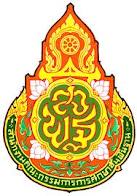         ระเบียบวาระการประชุม คณะผู้บริหาร เพื่อขับเคลื่อนนโยบายการบริหารจัดการศึกษา      ครั้งที่  ๑/๒๕๕๙      สำนักงานเขตพื้นที่การศึกษาประถมศึกษาสิงห์บุรี      วันพุธที่  ๒๐  มกราคม พ.ศ.๒๕๕๙  เวลา ๐๙.๐๐ น.ณ  ห้องประชุม สำนักงานเขตพื้นที่การศึกษาประถมศึกษาสิงห์บุรี ชั้น ๒…………………………………..ระเบียบวาระที่ ๑ 	เรื่องที่ประธานแจ้งให้ที่ประชุมทราบระเบียบวาระที่ ๒ 	เรื่องรับรองรายงานการประชุมคณะผู้บริหาร สพป.สิงห์บุรี ครั้งที่ ๑๓/๒๕๕๘ เมื่อวันที่ ๒๑  ธันวาคม  ๒๕๕๘ระเบียบวาระที่ ๓ 	เรื่องที่เสนอให้ที่ประชุมทราบ๑. กลุ่มอำนวยการ๑.๑ เรื่อง กิจกรรมเสริมสร้างขวัญและกำลังใจการปฏิบัติงาน ประจำเดือน      มกราคม ๒๕๕๙      ๑.๒ เรื่อง การประชุมผู้บริหารสถานศึกษา ประจำเดือน มกราคม ๒๕๕๙ 	(เอกสารแนบ ๑)๑.๓ เรื่อง การทำลายหนังสือ๑.๔ เรื่อง สรุปโครงการพัฒนาคุณภาพและเพิ่มประสิทธิภาพกระบวนการ   	ทำงานในองค์กร  (เอกสารแนบ ๒)๑.๕ เรื่อง สรุปการปฏิบัติราชการของคณะผู้บริหาร สพป.สิงห์บุรี ๒. กลุ่มบริหารงานบุคคล๒.๑ เรื่อง โครงการพัฒนาค่านิยมองค์การ “จิตดี ทีมดี มีความรับผิดชอบ” 	ประจำปี 2559 (เอกสารแนบ ๓)๒.๒ เรื่อง การพัฒนาครูและบุคลากรทางการศึกษา โดยยึดถือภารกิจและพื้นที่	ปฏิบัติงานเป็นฐาน ด้วยระบบ TEPE Online (เอกสารแนบ ๔)๒.๓ เรื่อง ข้อมูลการพัฒนาความก้าวหน้าตามสายอาชีพของข้าราชการครูและ	บุคลากรทางการศึกษา (เอกสารแนบ ๕)๒.๔ เรื่อง ซักซ้อมระเบียบกฎหมายที่เกี่ยวข้องกับการปฏิบัติราชการ	พระราชบัญญัติอำนวยความสะดวกในการพิจารณาอนุญาตของทาง	ราชการ พ.ศ.๒๕๕๘๒			๓. กลุ่มนโยบายและแผน	๓.๑ เรื่อง การคัดเลือกโรงเรียนขนาดเล็กที่มีวิธีปฏิบัติที่เป็นเลิศ 		ประจำปี 2559	๓.๒ เรื่อง การบริหารจัดการโรงเรียนขนาดเล็ก ปีการศึกษา 2558	๓.๓ เรื่อง แบบรายงานการตรวจราชการผู้ตรวจราชการ กระทรวงศึกษาธิการ 		ปีงบประมาณ 2559	๓.๔ เรื่อง รายงานผลการติดตามและประเมินผลการดำเนินงานตามจุดเน้น 		ระยะที่ ๒ สพฐ. ปีงบประมาณ พ.ศ.๒๕๕๘	(เอกสารแนบ ๖)			๔. กลุ่มส่งเสริมการจัดการศึกษา	๔.๑ เรื่อง โครงการพัฒนาคุณภาพการเรียนรู้สู่สากล กิจกรรมการแข่งขัน		ทางวิชาการ นานาชาติ ปี พ.ศ.2559 รอบแรก	๔.๒ เรื่อง โครงการพัฒนาศักยภาพและความเข้มแข็งของคนในชุมชนเพื่อเข้าสู่		ประชาคมอาเซียนฯ	๔.๓ เรื่อง การคัดเลือกโรงเรียนต้นแบบสหกรณ์โรงเรียน			๕. กลุ่มส่งเสริมสถานศึกษาเอกชน			     ๕.๑ เรื่อง ขอเบิกจ่ายเงินอุดหนุนเป็นค่าใช้จ่ายรายบุคคล ประจำเดือนธันวาคม 				๒๕๕๘			๖. กลุ่มนิเทศ ติดตามและประเมินผลการจัดการศึกษา     ๖.๑ เรื่อง แจ้งกำหนดการสอบ Post – test Pre O-NET๖.๒ เรื่อง ร่างคำสั่งคณะกรรมการดำเนินการสอบ Post – test Pre O-NET 	(เอกสารแนบ ๗)๖.๓ เรื่อง สรุปรายงการการนิเทศ ๗. กลุ่มบริหารงานการเงินและสินทรัพย์     ๗.๑ เรื่อง รายงาผลการเบิกจ่ายงบประมาณ ปี พ.ศ.๒๕๕๙ สิ้นไตรมาสที่ 1     ๗.๒ เรื่อง มาตรการเพิ่มประสิทธิภาพการใช้จ่ายงบประมาณรายจ่ายประจำปี	งบประมาณ ๒๕๕๙ (เพิ่มเติม)๘. หน่วยตรวจสอบภายใน     ๘.๑ เรื่อง ซ้อมความเข้าใจเกี่ยวกับ วัสดุ ครุภัณฑ์ ตามหนังสือสำนัก	งบประมาณ ที่ นร 0704/ว37 (เอกสารแนบ ๘)๘.๒ เรื่อง การจำหน่ายวัสดุ ครุภัณฑ์ที่หมดความจำเป็น๘.๓ เรื่อง การตรวจสอบภายใน ประจำปีงบประมาณ 2559๙. ศูนย์เทคโนโลยีสารสนเทศเพื่อการศึกษา	-ระเบียบวาระที่ ๔ 	เรื่องที่เสนอให้ที่ประชุมพิจารณาระเบียบวาระที่ ๕ 	เรื่องอื่น ๆ……………………………………….๓ระเบียบวาระที่ ๑ 		เรื่องที่ประธานแจ้งให้ที่ประชุมทราบ…………………………………………….…………………………………………………………………………………………………………………………………………………….…………………………………………………………………………………………………………………………………………………….…………………………………………………………………………………………………………………………………………………….…………………………………………………………………………………………………………………………………………………….…………………………………………………………………………………………………………………………………………………….…………………………………………………………………………………………………………………………………………………….…………………………………………………………………………………………………………………………………………………….…………………………………………………………………………………………………………………………………………………….…………………………………………………………………………………………………………………………………………………….…………………………………………………………………………………………………………………………………………………….…………………………………………………………………………………………………………………………………………………….…………………………………………………………………………………………………………………………………………………….…………………………………………………………………………………………………………………………………………………….…………………………………………………………………………………………………………………………………………………….…………………………………………………………………………………………………………………………………………………….…………………………………………………………………………………………………………………………………………………….…………………………………………………………………………………………………………………………………………………….…………………………………………………………………………………………………………………………………………………….…………………………………………………………………………………………………………………………………………………….…………………………………………………………………………………………………………………………………………………….…………………………………………………………………………………………………………………………………………………….…………………………………………………………………………………………………………………………………………………….…………………………………………………………………………………………………………………………………………………….…………………………………………………………………………………………………………………………………………………….…………………………………………………………………………………………………………………………………………………….………………………………………………………………………………………………………ระเบียบวาระที่ ๒ 		เรื่องรับรองรายงานการประชุมคณะผู้บริหาร สพป.สิงห์บุรีสพป.สิงห์บุรี ได้ประชุมคณะผู้บริหาร สพป.สิงห์บุรี เพื่อขับเคลื่อนนโยบายการจัดการศึกษา  ครั้งที่ ๑๓/๒๕๕๘  เมื่อวันที่ ๒๑ ธันวาคม ๒๕๕๘ เวลา ๐๙.๐๐ น. ณ ห้องประชุม สพป.สิงห์บุรี ชั้น ๒  นั้น สพป.สิงห์บุรี ได้จัดทำรายงานการประชุมดังกล่าว  เพื่อแจ้งผู้เกี่ยวข้องนำไปปฏิบัติและพิจารณารับรองรายงานการประชุม ทางเว็บไซต์ของ สพป.สิงห์บุรี www.singarea.moe.go.th                      มุมด้านซ้ายของเว็บไซต์  ชื่อ “รายงานประชุมคณะผู้บริหาร” ทั้งนี้ หากมีประเด็นจะเพิ่มเติม แก้ไข ปรับปรุงประการใด  โปรดแจ้งกลุ่มอำนวยการ ภายในวันที่ ๒๐ มกราคม ๒๕๕๙ หากพ้นกำหนดนี้                 ถือว่าที่ประชุมรับรองรายงานการประชุมดังกล่าวประเด็นเสนอ		เพื่อโปรดทราบและพิจารณา มติที่ประชุม		…………………………………………………………………………………......................................๔ระเบียบวาระที่ ๓ 	เรื่องที่เสนอให้ที่ประชุมทราบ๑. กลุ่มอำนวยการ๑.๑ เรื่อง การจัดกิจกรรมเสริมสร้างขวัญและกำลังใจในการปฏิบัติงาน   ประจำเดือน มกราคม ๒๕๕๙ด้วย สพป.สิงห์บุรี ได้กำหนดจัดกิจกรรมเสริมสร้างขวัญและกำลังในการปฏิบัติงาน โดยมอบช่อดอกไม้และของที่ระลึกให้แก่บุคลากรที่มีวันคล้ายวันเกิดเป็นประจำทุกเดือน และสำหรับบุคลากรที่มีวันคล้ายวันเกิด ประจำเดือน มกราคม ๒๕๕๙ จำนวน ๑๙  คน ดังนี้			บุคลากรบน สพป.สิงห์บุรี จำนวน ๙ ราย(๑) นายสุวรรณชัย ทองคำ  	รอง ผอ.สพป.สิงห์บุรี(๒) นายทิชากร กันหะ		รอง ผอ.สพป.สิงห์บุรี(๓) นายสัจจา สีปาน		รอง ผอ.สพป.สิงห์บุรีนางสาวระพีพรรณ รุจิระเศรษฐ ผู้อำนวยการกลุ่มบริหารงานบุคคลนายอัมพร เรือนนาค		ศึกษานิเทศก์ชำนาญการนางสาวณฐมน ธนูศิลป์	นักประชาสัมพันธ์ชำนาญการพิเศษนางสาวธารทิพย์ แสงสว่าง	นักวิเคราะห์นโยบายและแผนชำนาญการนางรัตนา ด้วงดารา		นักทรัพยากรบุคคลชำนาญการนางชุติกาญจน์ บุญศรี	เจ้าพนักงานธุรการชำนาญงานผู้บริหารสถานศึกษา จำนวน ๑๐ ราย(๑) นายสกลพร โสภาจารีย์	ผู้อำนวยการโรงเรียนวัดตึกราชา อ.เมืองสิงห์บุรีนายนรงค์ โสภา		ผู้อำนวยการโรงเรียนวัดศรีสาคร อ.เมืองสิงห์บุรี(๓) นายร่าเริง รักชัย 		ผู้อำนวยการโรงเรียนวัดหนองสุ่ม อ.อินทร์บุรี(๔) จ.ส.อ.กรสิรวิชญ์ ไอศุริยการ	ผู้อำนวยการโรงเรียนวัดโพธิ์สำราญ(ไผ่ขาด) อ.อินทร์บุรีนางสาวสุจิตรา ตื้อมี		ผู้อำนวยการโรงเรียนวัดบางปูน อ.อินทร์บุรีนางรุ่งนภา กาญจนสมบัติ	ผู้อำนวยการโรงเรียนวัดกระทุ่มปี่ อ.อินทร์บุรีนางอารมณ์ ปราสาทแก้ว	ผู้อำนวยการโรงเรียนสิงห์อุดม อ.อินทร์บุรีนายรุ่งโรจน์ ศรีไพโรจน์	ผู้อำนวยการโรงเรียนวัดดอนเจดีย์ อ.บางระจัน 	(๙) นายไชยวัฒน์ สุคันธวิภัติ	ผู้อำนวยการโรงเรียนอนุบาลพรหมบุรี(๑๐) นายสมนึก ศรีนาค		ผู้อำนวยการโรงเรียนชุมชนวัดม่วง อ.ค่ายบางระจันประเด็นเสนอ		เพื่อโปรดทราบ และนำแจ้งที่ประชุมผู้บริหารสถานศึกษามติที่ประชุม		..................................................................................................................................๕๑.๒  เรื่อง  การประชุมผู้บริหารสถานศึกษา ประจำเดือน มกราคม ๒๕๕๙ด้วย สำนักงานเขตพื้นที่การศึกษาประถมศึกษาสิงห์บุรี ได้กำหนดการประชุมผู้บริหารสถานศึกษาในสังกัด  สพป.สิงห์บุรี ประจำเดือน มกราคม ๒๕๕๘ ครั้งที่ ๑/๒๕๕๙  รูปแบบประชุมแยกอำเภอพร้อมกันทั้งจังหวัด  ในวันพุธที่ ๒๗ มกราคม ๒๕๕๙  เวลา ๐๙.๐๐ น. ณ สถานที่ทั้ง ๖ อำเภอ ดังรายละเอียดตามร่างกำหนดการ (เอกสารแนบ ๑) สรุปดังนี้สรุปกิจกรรมการประชุม ประกอบด้วย ๓ ส่วน เวลา ๐๙.๐๐ – ๑๐.๐๐ น. ส่วนที่ ๑  พิธีเปิดการประชุมและการนำเสนอผลการดำเนินงานและแลกเปลี่ยนเรียนรู้ของสถานศึกษา กิจกรรมประกอบด้วยเวลา ๑๐.๐๐ – ๑๑.๐๐ น. ส่วนที่ ๒ การนำเสนอจุดเน้นสำคัญ ประจำเดือน มกราคม ๒๕๕๙  เรื่อง .............................................................................................. โดย รองผู้อำนวยการสำนักงานเขตพื้นที่การศึกษาประถมศึกษาสิงห์บุรีประจำพื้นที่อำเภอเวลา ๑๑.๐๐ – ๑๒.๐๐ น. ส่วนที่ ๓  การประชุมตามระเบียบวาระการประชุม โดย รองผู้อำนวยการสำนักงานเขตพื้นที่การศึกษาประถมศึกษาสิงห์บุรี/ผู้อำนวยการกลุ่ม ศึกษานิเทศก์ สพป.สิงห์บุรีประจำพื้นที่			๒) สรุปสถานที่ประชุม ๖ อำเภอและผู้เข้าร่วมประชุม-   อำเภอเมืองสิงห์บุรี ณ โรงเรียนวัดสังฆราชาวาส  โดยรอง ผอ.สพป.สิงห์บุรีประจำพื้นที่ (ประธานการประชุม) ได้แก่ รองฯ วารุณีย์ บุญคง, รองฯเรวัฒ ชมภูเจริญ  ผู้อำนวยการกลุ่มบริหารงานบุคคล และศึกษานิเทศก์อำเภอเมืองสิงห์บุรี (เลขานุการ) อำเภออินทร์บุรี  ณ โรงเรียนวัดสว่างอารมณ์  โดยรอง ผอ.สพป.สิงห์บุรี ประจำพื้นที่(ประธานการประชุม)  ได้แก่ รองฯ ณัฏฐธีร์ บุญเขียวระยับ, รองฯนิวัต เชื้อนาค, รองทิชากร กันหะ, ผู้อำนวยการกลุ่มอำนวยการ และศึกษานิเทศก์อำเภออินทร์บุรี (เลขานุการ)อำเภอบางระจัน ณ โรงเรียนวัดคีม  โดยรอง ผอ.สพป.สิงห์บุรี ประจำพื้นที่(ประธานการประชุม)  ได้แก่ รองฯสุวรรณชัย ทองคำ, รองฯลาวัลย์ พิชญวรรธน์, ผู้อำนวยการกลุ่มส่งเสริมการจัดการศึกษา ผู้อำนวยการกลุ่มส่งเสริมสถานศึกษาเอกชน และศึกษานิเทศก์อำเภอบางระจัน (เลขานุการ)อำเภอค่ายบางระจัน ณ โรงเรียนชุมชนวัดกลางท่าข้าม  โดยรอง ผอ.สพป.สิงห์บุรีประจำพื้นที่ (ประธานการประชุม) ได้แก่ รองฯสุเชษฐ ประชากุล, ผู้อำนวยการกลุ่มนโยบายและแผน และศึกษานิเทศก์อำเภอค่ายบางระจัน (เลขานุการ)อำเภอพรหมบุรี ณ โรงเรียนวัดตราชู  โดยรอง ผอ.สพป.สิงห์บุรี ประจำพื้นที่(ประธานการประชุม)  ได้แก่ รองฯนิกูล จิตรบรรพต ,รองฯณรงค์  ชุณหะนันทน์, ผู้อำนวยการกลุ่มบริหารงานการเงินฯ   ผู้อำนวยการหน่วยตรวจสอบภายใน และศึกษานิเทศก์อำเภอพรหมบุรี (เลขานุการ)อำเภอท่าช้าง ณ โรงเรียนใจเพียรวิทยานุสรณ์ โดยรอง ผอ.สพป.สิงห์บุรี ประจำพื้นที่(ประธานการประชุม) ได้แก่ รองฯสัจจา สีปาน , ผู้อำนวยการกลุ่มนิเทศฯ , ผู้อำนวยการศูนย์เทคโนโลยีสารสนเทศ และศึกษานิเทศก์อำเภอท่าช้าง (เลขานุการ)ประเด็นเสนอ		เพื่อโปรดทราบ และนำแจ้งที่ประชุมผู้บริหารสถานศึกษามติที่ประชุม		..................................................................................................................................๖๑.๓ เรื่อง การทำลายหนังสือราชการ ประจำปี ๒๕๕๙ตามระเบียบสำนักนายกรัฐมนตรีว่าด้วยงานสารบรรณ ข้อ ๖๖ ภายใน ๖๐ วันหลังจากสิ้นปีปฏิทิน   ให้มีการสำรวจเอกสารที่ครบอายุการเก็บในปีนั้นหรือเอกสารที่เก็บไว้ไม่เกิดประโยชน์หรือไม่ใช้ประกอบการอ้างอิงใด ๆ แล้วเสนอผู้บังคับบัญชาระดับต้น ตามระเบียบสำนักนายกรัฐมนตรี ว่าด้วยงานสารบรรณ พ.ศ. 2526 และแก้ไขเพิ่มเติม ( ฉบับที่ ๒) พ.ศ. ๒๕๔๘ หรือเก็บตามข้อตกลงระหว่างสำนักงานคณะกรรมการการศึกษาขั้นพื้นฐานกับสำนักหอจดหมายเหตุแห่งชาติ กรมศิลปากร ซึ่งมีความประสงค์จะทำลาย ซึ่งการทำลายควรทำอย่างน้อยปีละ ๑ ครั้งในการนี้ กลุ่มอำนวยการ สพป.สิงห์บุรี ได้จัดทำแบบสำรวจหนังสือขอทำลายหนังสือราชการ ประจำปี ๒๕๕๙ ซึ่งได้แจ้งให้ทุกกลุ่มดำเนินการสำรวจตามแบบตามบันทึกข้อความ ลงวันที่ ๘ มกราคม ๒๕๕๙ โดยให้จัดส่งภายในวันที่ ๓๐ มกราคม ๒๕๕๙ประเด็นเสนอ		เพื่อโปรดทราบ และดำเนินการมติที่ประชุม		..................................................................................................................................๑.๔ เรื่อง สรุปการจัดโครงการพัฒนาคุณภาพและเพิ่มประสิทธิภาพกระบวนการทำงานในองค์กร			ตามที่ สพป.สิงห์บุรี ได้กำหนดจัดโครงการพัฒนาคุณภาพและเพิ่มประสิทธิภาพกระบวนการทำงานในองค์กร และได้บูรณาการกิจกรรมจิตดี ทีมดี มีความรับผิดชอบ และกิจกรรมปีใหม่ของ สพป.สิงห์บุรี ร่วมดำเนินการในคราวเดียวกัน เมื่อวันที่ ๑๒ มกราคม ๒๕๕๙ ณ สพป.สิงห์บุรี นั้น การจัดกิจกรรมดังกล่าว ดำเนินไปด้วยความเรียบร้อย ในการนี้ สพป.สิงห์บุรี จึงขอขอบคุณทุกกลุ่มงานที่ร่วมรับผิดชอบจัดกิจกรรมตามที่ได้รับมอบหมาย สรุปดังนี้กิจกรรมภาคเช้า พิธีไหว้สักการะสิ่งศักดิ์สิทธิ์ โดยกลุ่มส่งเสริมการจัดการศึกษา/เอกชน/ตรวจสอบ /พิธีสงฆ์ กลุ่มบริหารงานบุคคล /การจัดหาอุปกรณ์ใส่อาหาร-น้ำดื่มถวายพระ-บุคลากรภาคเช้า / เครื่องดื่มภาคบ่าย /อาหารและเครื่องดื่มภาคค่ำ กลุ่มนโยบายและแผนกิจกรรมภาคบ่าย การแข่งขันเกมส์กีฬาสร้างความสามัคคี โดยกลุ่มนิเทศฯกิจกรรมภาคค่ำ สันทนาการกลุ่มสัมพันธ์การจัดหางบประมาณสมทบ-จ่ายของรางวัล โดยกลุ่มบริหารงานการเงินและสินทรัพย์ /การจัดทำสลากของรางวัลและต้นสลาก โดยกลุ่มบริหารงานบุคคล/การจัดสถานที่/จัดหาวัสดุอุปกรณ์ทั้ง ๓ กิจกรรม –จ่ายของรางวัลและเจ้าภาพหลัก โดยกลุ่มอำนวยการงบประมาณจาก ๔ ส่วนส่วนที่ ๑ โครงการ จำนวน ๓๖,๓๐๐ บาทส่วนที่ ๒ เงินสวัสดิการ สพป.สิงห์บุรี จำนวน ๓๐,๐๐๐ บาทส่วนที่ ๓ เงินบริจาคสนับสนุน จำนวน ๔๓,๓๐๐ บาทส่วนที่ ๔ ของรางวัลจากบริษัทฯ จำนวน ๒ รางวัล และทีมบริหาร สพป.สิงห์บุรี จำนวน ๒๔ รางวัล ประเด็นเสนอ		เพื่อโปรดทราบ ดังรายละเอียดตามประกอบการประชุม (เอกสารแนบ ๒)มติที่ประชุม		..................................................................................................................................๗๑.๕ เรื่อง สรุปการปฏิบัติราชการของคณะผู้บริหาร สพป.สิงห์บุรี  ประจำเดือน ธันวาคม ๒๕๕๘ด้วย สพป.สิงห์บุรี ได้สรุปการปฏิบัติราชการของคณะผู้บริหาร สพป.สิงห์บุรี ประจำเดือน ธันวาคม ๒๕๕๘ ตามบัญชีลงเวลามาปฏิบัติราชการและบันทึกขออนุญาตไปราชการ ดังนี้	ประเด็นเสนอ		เพื่อโปรดทราบและแจ้งให้ที่ประชุมคณะผู้บริหารของ สพป.สิงห์บุรีทราบมติที่ประชุม		...................................................................................................................................๘			๒. กลุ่มบริหารงานบุคคล๒.๑ เรื่อง โครงการพัฒนาค่านิยมองค์การ “จิตดี ทีมดี มีความรับผิดชอบ”  ปีประมาณ ๒๕๕๙ตามที่ สพป.สิงห์บุรี ได้จัดโครงการพัฒนาค่านิยมองค์การ “จิตดี ทีมดี มีความรับผิดชอบ” ปีงบประมาณ ๒๕๕๘ และในปีประมาณ ๒๕๕๙ ได้ดำเนินโครงการอย่างต่อเนื่อง โดยมีกิจกรรมสวดมนต์ ไหว้พระ นั่งสมาธิ และกิจกรรมพัฒนาจิต และทีมต่าง ๆ เพื่อสร้างคุณภาพและประสิทธิภาพความเป็นเลิศ นั้น			ในปีงบประมาณ ๒๕๕๙  สพป.สิงห์บุรี ได้จัดกิจกรรม ดังนี้			๑) กิจกรรม “จิตดี”              	    	    (๑.๑) ประชุมข้าราชการครูและบุคลากรทางการศึกษา  ลูกจ้างประจำ และลูกจ้างชั่วคราว ที่ปฏิบัติงานใน สพป.สิงห์บุรี จัดกิจกรรมเข้าแถว เคารพธงชาติ สวดมนต์ ไหว้พระ ทุกวันจันทร์              	    	    (๑.๒) ประชุมข้าราชการครูและบุคลากรทางการศึกษา ลูกจ้างประจำ และลูกจ้างชั่วคราว ที่ปฏิบัติงานใน สพป.สิงห์บุรี จัดกิจกรรม สวดมนต์  ไหว้พระนั่งสมาธิ ทุกวันศุกร์ที่ ๒ และ ๔ ของเดือน กิจกรรมการทำบุญ ๗ วัด และกิจกรรมการบำเพ็ญกุศลสวดพระอภิธรรม ถวายแด่หลวงพ่อแพ และ                     หลวงปู่บุดดา ถาวโร			๒) กิจกรรม “ทีมดี”              	   	    (๒.๑) พัฒนาวัด จำนวน ๓ แห่ง และพัฒนาโรงเรียน จำนวน ๓ โรงเรียน                          	    (๒.๒) การแข่งขันสวดมนต์สรภัญญะ              		๓) กิจกรรม “มีความรับผิดชอบ”                         	- พัฒนาการสร้างทีม และการทำงานเป็นทีม			- เพื่อให้เกิดความพร้อมเพรียงของทีม  รวมทั้งมิให้มีผลกระทบต่อผู้รับบริการ                     ได้ดำเนินการ ดังนี้๑) กิจกรรม “จิตดี”      	    (๑.๑) จัดทำปฏิทินการสวดมนต์ ไหว้พระนั่งสมาธิทุกวันศุกร์ ที่ ๒ และ ๔  และผู้ทำหน้าที่ครูใหญ่ ตั้งแต่เดือนมกราคม ๒๕๕๙ ถึง เดือนธันวาคม ๒๕๕๙ รายละเอียดตามเอกสารประกอบการประชุม (เอกสารแนบ ๓)    	    (๑.๒) จัดทำปฏิทินกำหนดการทำบุญ ๗ วัด (หิ้วปิ่นโตเข้าวัด) เวลา ๑๑.๐๐ น.  ๙  			๒) กิจกรรม “ทีมดี”     	    (๒.๑) พัฒนาวัด จำนวน ๓ แห่ง และพัฒนาโรงเรียน จำนวน ๓ โรงเรียน โดยแบ่งทีมบุคลากร ของ สพป.สิงห์บุรี ทำกิจกรรมเป็น ๓ ทีม  พัฒนาวัด และโรงเรียนทีมละ ๑ แห่ง ในช่วงเวลา ๑๔.๓๐ น. เป็นต้นไป โดยให้ทีมเป็นผู้กำหนดสถานที่ ส่วนวันทำกิจกรรมให้ทั้ง ๓ ทีม ปรึกษาหารือกำหนดวันทำกิจกรรมพร้อมกันทั้ง ๓ ทีม และได้แบ่งทีม ได้แก่		          		(๒.๑.๑) กลุ่มบริหารงานบุคคล กลุ่มส่งเสริมการจัดการศึกษาเอกชน                    กลุ่มนโยบายและแผน และบุคลากรกลุ่ม ICT  ได้แก่ นายบุญทรง กลับทอง และ นายกิตติชัย  มุดเทศ       		(๒.๑.๒) กลุ่มส่งเสริมการจัดการศึกษา และ นายบัญชา  แหวนทองคำ กลุ่มอำนวยการ ลูกจ้างประจำ ลูกจ้างชั่วคราว เจ้าหน้าที่คุรุสภา ยกเว้น นายบุญทรงฯ และนายกิตติชัยฯ        		(๒.๑.๓) กลุ่มนิเทศฯ กลุ่มบริหารงานการเงินฯ และตรวจสอบภายใน    (๒.๒) การแข่งขันสวดมนต์สรภัญญะ กำหนดแข่งขันในวันพุธที่ ๑๖ มีนาคม ๒๕๕๙ เวลา ๐๙.๐๐ น. เป็นต้นไป ณ ห้องประชุม สพป.สิงห์บุรี ชั้น ๓ รายละเอียดตามบันทึกข้อความกลุ่มบริหารงานบุคคล ลงวันที่ ๒๑ ธันวาคม ๒๕๕๘  ซึ่งกลุ่มบริหารงานบุคคล ได้แจ้งเวียนให้กลุ่ม/หน่วย ในสังกัดทราบแล้ว  และเพื่อเป็นการบูรณาการกิจกรรมการทำบุญ (หิ้วปิ่นโตเข้าวัด) กับสัปดาห์รำลึก สดุดีวีรชนค่ายบางระจัน  จึงขอเปลี่ยนแปลงกำหนดการทำบุญฯ   ครั้งที่ ๒ จากเดิม วันที่ ๒๙ มกราคม ๒๕๕๙ เป็นวันที่ ๕ กุมภาพันธ์ ๒๕๕๙  ณ วัดโบสถ์/ท่าช้าง และการทำบุญฯ ครั้งต่อไป จะแจ้งให้ทราบเป็นคราว ๆ ไป  ประเด็นเสนอ		เพื่อโปรดทราบและแจ้งให้ที่ประชุมคณะผู้บริหารของ สพป.สิงห์บุรีทราบมติที่ประชุม		...................................................................................................................................    ๒.๒ เรื่อง การพัฒนาครูและบุคลากรทางการศึกษาโดยยึดถือภารกิจและพื้นที่ปฏิบัติงานเป็นฐาน ด้วยระบบ TEPE Online                ด้วยสำนักงานคณะกรรมการการศึกษาขั้นพื้นฐาน จะดำเนินการพัฒนาครูและบุคลากรทางการศึกษาโดยยึดถือภารกิจและพื้นที่ปฏิบัติงานเป็นฐาน ด้วยระบบ TEPE Online  ประจำปีงบประมาณ พ.ศ. ๒๕๕๙ โดยมีวัตถุประสงค์ ดังนี้หลักสูตรพัฒนาครูและบุคลากรทางการศึกษาให้มีโอกาสได้รับการพัฒนางานในหน้าที่			๒) หลักสูตรเสริมความรู้การพัฒนาในการขอมีและเลื่อนวิทยฐานะชำนาญการพิเศษหรือเชี่ยวชาญ รวมทั้งสิ้น ๑๓๑ หลักสูตร และกำหนดเปิดระบบการฝึกอบรมตั้งแต่วันที่ ๕ มกราคม ๒๕๕๙ เป็นต้นไป			สำนักงานคณะกรรมการการศึกษาขั้นพื้นฐาน ขอให้ผู้บริหาร ครูและบุคลากรทางการศึกษา  เข้ารับการพัฒนาตามความสนใจและเลือกหลักสูตรเพื่อศึกษาเรียนรู้ตามวัตถุประสงค์ ของการพัฒนา อย่างน้อยคนละ ๑ หลักสูตร โดยให้ศึกษาระเบียบการอบรมและลงทะเบียนทางเว็บไซต์ http://www.tepeonline.org/  และสำนักงานคณะกรรมการการศึกษาขั้นพื้นฐาน ได้แจ้งรายละเอียดการพัฒนาครูฯ มาเพื่อทราบและดำเนินการ  รายละเอียดตามหนังสือ สพฐ. ที่ ศธ ๐๔๒๑๖/ว ๑๐๔๕  ลงวันที่ ๒๑ ธันวาคม ๒๕๕๘ และสำนักงานเขตพื้นที่การศึกษาประถมศึกษาสิงห์บุรี ได้กำหนดแนวทางการดำเนินการพัฒนาครูฯ ด้วยระบบ TEPE Online ตามเอกสารประกอบการประชุม (เอกสารแนบ ๔)ประเด็นเสนอ		เพื่อโปรดทราบและแจ้งให้ที่ประชุมผู้บริหารสถานศึกษา สพป.สิงห์บุรีทราบมติที่ประชุม		...................................................................................................................................๑๐๒.๓ เรื่อง ข้อมูลการพัฒนาความก้าวหน้าตามสายอาชีพของข้าราชการครูและบุคลากรทางการศึกษา (เดือนธันวาคม ๒๕๕๘)			ตามที่ข้าราชการครูและบุคลากรทางการศึกษาในสังกัด สพป.สิงห์บุรี ได้พัฒนางาน และได้รับการแต่งตั้งให้ดำรงตำแหน่งและวิทยฐานะสูงขึ้น มีความก้าวหน้าตามสายอาชีพ ตามหลักเกณฑ์วิธีการที่ ก.ค.ศ.กำหนด นั้น			สพป.สิงห์บุรี ได้จัดทำข้อมูลข้าราชการครูและบุคลากรทางการศึกษาดังกล่าว เพื่อใช้เป็นข้อมูลในการวางแผนบริหารงานบุคคลของข้าราชการครูและบุคลากรทางการศึกษา และวางแผนพัฒนาคุณภาพการจัดการศึกษาของเขตพื้นที่การศึกษา รายละเอียดตามตารางข้างท้ายนี้			สรุปในเดือนธันวาคม  ๒๕๕๘  จากตารางแสดงจำนวนข้าราชการครูและบุคลากรทางการศึกษา (ในสำนักงาน) สำหรับสายงานศึกษานิเทศก์  ศึกษานิเทศก์ชำนาญการพิเศษ ลดลง จำนวน ๑ ราย เนื่องจากย้ายไปต่างเขต และตารางแสดงจำนวนข้าราชการครูและบุคลากรทางการศึกษา (ในสถานศึกษา) สายงานการสอน มีครูไม่มีวิทยฐานะ เพิ่ม จำนวน ๔ ราย เนื่องจากแต่งตั้งครูผู้ช่วยเป็นครู คศ.๑ , มีครูชำนาญการ ลดลง จำนวน ๑ ราย เนื่องจากลาออกจากราชการ, มีครูชำนาญการพิเศษ ลดลงจำนวน ๑ ราย เนื่องจากลาออกจากราชการ, มีครูผู้ช่วยเพิ่ม จำนวน ๘ ราย เนื่องจากรับบรรจุและแต่งตั้ง และลดลง จำนวน ๔ ราย เนื่องจากได้แต่งตั้งเป็นครู คศ.๑ (เอกสารแนบ ๕)ประเด็นเสนอ		เพื่อโปรดทราบและแจ้งให้ที่ประชุมผู้บริหารสถานศึกษา สพป.สิงห์บุรีทราบมติที่ประชุม		...................................................................................................................................๒.๔ เรื่อง ซักซ้อมความเข้าใจระเบียบกฎหมายที่เกี่ยวข้องกับการปฏิบัติหน้าที่หรือที่เกี่ยวข้องหรือที่ใช้บังคับกับหน่วยงาน เรื่อง  พระราชบัญญัติการอำนวยความสะดวกในการพิจารณาอนุญาตของทางราชการ  พ.ศ. ๒๕๕๘ปัจจุบันมีกฎหมายว่าด้วยการอนุญาตจำนวนมากกำหนดให้การประกอบกิจการของประชาชนต้องผ่านการอนุมัติ การอนุญาต การออกใบอนุญาต การขึ้นทะเบียน และการแจง ในการขออนุญาตดำเนินการต่างๆ จะต้องติดต่อกับส่วนราชการหลายแหง อีกทั้งกฎหมายบางฉบับไมไดกำหนดระยะเวลาเอกสารและหลักฐานที่จำเป็น รวมถึงขั้นตอนในการพิจารณาไวอย่างชัดเจน ทำให้เกิดความคลุมเครือ                     ไมชัดเจนและเป็นอุปสรรคต่อประชาชนในการยื่นคำขออนุญาตดำเนินการต่างๆ ดังนั้น เพื่อให้มีกฎหมายกลางที่จะกำหนดขั้นตอนและระยะเวลาในการพิจารณาอนุญาต จึงได้ตราพระราชบัญญัตินี้ขึ้นโดยไดนำหลักการของการบริหารกิจการบ้านเมืองที่ดีมาเป็นหลักการสำคัญ ไม่ว่าจะเป็นการลดต้นทุนของประชาชนและเพิ่มประสิทธิภาพการให้บริการของภาครัฐ การสร้างให้เกิดความโปร่งใสในการปฏิบัติราชการ โดยการลดการใช้ดุลยพินิจของเจ้าหน้าที่ เปิดเผยขั้นตอนระยะเวลาให้ประชาชนทราบ เพื่อเป้าหมายอันเป็นหัวใจสำคัญ                     คือ การอำนวยความสะดวกให้แกประชาชนพระราชบัญญัติการอำนวยความสะดวกในการพิจารณาอนุญาตของทางราชการพ.ศ. ๒๕๕๘ ได้ประกาศในราชกิจจานุเบกษา เล่มที่ ๑๓๒ ตอนที่ ๔ ก ลงวันที่ ๒๒ มกราคม ๒๕๕๘ มีผลใช้บังคับนับตั้งแต่วันที่ ๒๑ กรกฎาคม ๒๕๕๘ เป็นต้นไป ซึ่งจะขอกล่าวเฉพาะสาระสำคัญที่ควรทราบพอสังเขปดังต่อไปนี้๑๑พระราชบัญญัติฉบับนี้ใช้บังคับกับการให้บริการของหน่วยงานของรัฐกับประชาชนแต่ไม่ใช้กับการประสานงานบริการระหว่างหน่วยงานของรัฐด้วยกันเอง โดยกำหนดให้หน่วยงานของรัฐได้แก่ส่วนราชการ รัฐวิสาหกิจ องค์การมหาชน องค์กรปกครองส่วนท้องถิ่น หรือกิจการอื่นใดของรัฐ ที่มีภารกิจเกี่ยวกับการพิจารณาการออกใบอนุญาต การอนุมัติ การจดทะเบียน การขึ้นทะเบียน การรับแจ้งการให้ประทานบัตร และการให้อาชญาบัตร ตามกฎหมายหรือกฎ หน่วยงานของรัฐนั้นโดยผู้อนุญาตตามกฎหมายจะต้องดำเนินการจัดทำคู่มือสำหรับประชาชนทุกงานบริการ ยกเว้นแต่เรื่องดังต่อไปนี้ไม่อยู่ในบังคับของบทบัญญัติแห่งพระราชบัญญัตินี้ ได้แก่ 			(๑) รัฐสภาและคณะรัฐมนตรี 			(๒) การพิจารณาพิพากษาคดีของศาลและการดำเนินงานของเจ้าหน้าที่ในกระบวนการพิจารณาคดี การบังคับคดี และการวางทรัพย์ 			(๓) การดำเนินงานตามกระบวนการยุติธรรมทางอาญา 			(๔) การอนุญาตตามกฎหมายว่าด้วยทรัพยากรธรรมชาติและสิ่งแวดล้อม 			(๕) การอนุญาตที่เกี่ยวข้องกับการปฏิบัติการทางทหารด้านยุทธการ รวมทั้งกฎหมายเกี่ยวกับการควบคุมยุทธภัณฑ์ และกฎหมายว่าด้วยโรงงานผลิตอาวุธของเอกชน และ 			(๖) การดำเนินกิจการใดหรือกับหน่วยงานใดที่ได้ตราเป็นพระราชกฤษฎีกาสำหรับสาระสำคัญของกฎหมายฉบับนี้ได้กำหนดให้หน่วยงานของรัฐที่มีอำนาจตามกฎหมายในการพิจารณาการออกใบอนุญาต การอนุมัติ การจดทะเบียน การขึ้นทะเบียน การรับแจ้ง การให้ประทานบัตร และการให้อาชญาบัตร จะต้องจัดทำคู่มือสำหรับประชาชนในเรื่องของการอนุญาต การอนุมัติทุกประเภทดังกล่าวข้างต้น เพื่อเผยแพร่ให้ประชาชนได้ทราบและเข้าใจถึงรายละเอียดของเอกสารและหลักฐานที่จำเป็นต้องใช้ยื่น รวมทั้งกำหนดขั้นตอนและระยะเวลาในการพิจารณาของเจ้าหน้าที่ไว้อย่างชัดเจน และประชาชนก็จะต้องยื่นคำขออนุญาตตามคู่มือสำหรับประชาชนในเรื่องนั้นๆ เมื่อประชาชนผู้ยื่นคำขอได้ยื่น                      คำขอต่อพนักงานเจ้าหน้าที่ผู้มีหน้าที่ในการรับคำขออนุญาตแล้ว ให้พนักงานเจ้าหน้าที่ดังกล่าวดำเนินการตรวจสอบคำขอและรายการเอกสารหรือหลักฐานที่ยื่นพร้อมคำขออนุญาต โดยแบ่งการพิจารณาเป็น			(๑) กรณีคำขอไม่ถูกต้องหรือยังขาดเอกสารหรือหลักฐานอื่นใดตามที่ระบุในคู่มือสำหรับประชาชน ให้พนักงานเจ้าหน้าที่คนดังกล่าวแจ้งให้ผู้ยื่นคำขอทราบในทันที เพื่อให้ดำเนินการดังนี้ 	    			 (๑.๑) กรณีที่ผู้ยื่นคำขอสามารถแก้ไขหรือยื่นเอกสารหลักฐานเพิ่มเติมให้ครบถ้วนได้ในขณะนั้น ก็ให้ผู้ยื่นคำขอดำเนินการในทันที               			(๑.๒) กรณีที่ผู้ยื่นคำขอไม่สามารถแก้ไขหรือยื่นเอกสารหลักฐานเพิ่มเติมให้ครบถ้วนได้ในขณะนั้น  ให้พนักงานเจ้าหน้าที่ดำเนินการบันทึกความบกพร่องและรายการเอกสารหรือหลักฐานที่จะต้องยื่นเพิ่มเติม และกำหนดระยะเวลาที่ผู้ยื่นคำขอจะต้องดำเนินการแก้ไขหรือยื่นเพิ่มเติมไว้พร้อมทั้งให้พนักงานเจ้าหน้าที่และผู้ยื่นคำขอลงนามในบันทึกนั้น โดยพนักงานเจ้าหน้าที่จะต้องมอบสำเนาบันทึกดังกล่าวให้ผู้ยื่นคำขอ เพื่อผู้ยื่นคำขอเก็บไว้เป็นหลักฐาน 			(๒) กรณีคำขอถูกต้องและแนบเอกสารหรือหลักฐานครบถ้วนตามที่ระบุในคู่มือสำหรับประชาชน หรือผู้ยื่นคำขอได้มีการแก้ไขตามข้อ (๑.๑) เรียบร้อยแล้ว ให้พนักงานเจ้าหน้าที่ที่เกี่ยวข้องและผู้อนุญาตดำเนินการ ตามคำขอให้แล้วเสร็จตามขั้นตอนและระยะเวลาที่ระบุไว้ในคู่มือสำหรับประชาชน โดยพนักงานเจ้าหน้าที่จะเรียกเอกสารหรือหลักฐานเพิ่มเติมอื่นมิได้ หรือจะปฏิเสธการพิจารณาคำขอโดยเหตุแห่งความไม่สมบูรณ์ ของคำขอหรือความไม่ครบถ้วนของเอกสารหรือหลักฐานไม่ได้ ๑๒ 			(๓) กรณีผู้ยื่นคำขอไม่ขอแก้ไขเพิ่มเติมคำขอหรือไม่ส่งเอกสารหลักฐานเพิ่มเติมตามที่พนักงาน เจ้าหน้าที่ได้แจ้งตาม (๑) พนักงานเจ้าหน้าที่จะต้องดำเนินการคืนคำขอ พร้อมทั้งแจ้งเป็นหนังสือถึงเหตุแห่ง การคืนคำขอให้ผู้ขออนุญาตทราบ ทั้งนี้ ผู้ยื่นคำขอมีสิทธิที่จะยื่นอุทธรณ์การแจ้งของพนักงานเจ้าหน้าที่ได้  แต่ในกรณีที่กฎหมายกำหนดให้ต้องยื่นคำขอใดภายในระยะเวลาที่กำหนด ผู้ยื่นคำขอจะต้องยื่นคำขอนั้นใหม่ ภายในระยะเวลาดังกล่าว			(๔) ผู้อนุญาตต้องดำเนินการให้แล้วเสร็จภายในกำหนดเวลาที่ระบุไว้ในคู่มือสำหรับประชาชนตามมาตรา ๗ และแจ้งให้ผู้ยื่นคำขอทราบภายในเจ็ดวันนับแต่วันที่พิจารณาแล้วเสร็จเมื่อครบกำหนดเวลาตามที่ระบุไว้ในคู่มือสำหรับประชาชนตามมาตรา ๗ แล้ว หากผู้อนุญาตยังพิจารณาไม่แล้วเสร็จ ให้แจ้งเป็นหนังสือ  ให้ผู้ยื่นคำขอทราบถึงเหตุแห่งความล่าช้าทุกเจ็ดวันจนกว่าจะพิจารณาแล้วเสร็จประเด็นเสนอ		เพื่อโปรดทราบและแจ้งให้ที่ประชุมผู้บริหารสถานศึกษา สพป.สิงห์บุรีทราบมติที่ประชุม		...................................................................................................................................			๓. กลุ่มนโยบายและแผน			     ๓.1  เรื่อง การคัดเลือกโรงเรียนขนาดเล็กที่มีวิธีปฏิบัติที่เป็นเลิศ ประจำปี พ.ศ. 2559		ด้วย สำนักงานคณะกรรมการการศึกษาขั้นพื้นฐาน ได้ประกาศการคัดเลือกโรงเรียนขนาดเล็กที่มีวิธีปฏิบัติที่เป็นเลิศ ประจำปี พ.ศ. 2559  โดยโรงเรียนขนาดเล็กที่ขอเข้ารับการคัดเลือกต้องมีคุณสมบัติดังนี้			1) เป็นโรงเรียนขนาดเล็ก สังกัดสำนักงานคณะกรรมการการศึกษาขั้นพื้นฐาน ที่มีนักเรียน 120 คนลงมา (ใช้ข้อมูล ณ วันที่ 10 มิถุนายน 2559)			2) มีคะแนน NT และ O-NET ดังต่อไปนี้	     		    (2.1) มีคะแนนเฉลี่ยร้อยละของ NT ชั้น ป. 3 มากกว่าคะแนนเฉลี่ยระดับประเทศอย่างน้อย 1 ด้าน ใน 3 ด้าน หรือคะแนนเฉลี่ยทั้ง 3 ด้าน รวมกันเพิ่มขึ้นไม่น้อยกว่าร้อยละ 2 เมื่อเปรียบเทียบกับ ปีการศึกษาล่าสุด (5 กลุ่มสาระหลัก) และ	     		    (2.2) คะแนนเฉลี่ยร้อยละของ O-NET ชั้น ป.6 มากกว่าคะแนนเฉลี่ยระดับประเทศ อย่างน้อย 2 วิชา ใน 5 วิชา (5 กลุ่มสาระหลัก) หรือคะแนนเฉลี่ยทั้ง 5 วิชา รวมกันเพิ่มขึ้นไม่น้อยกว่าร้อยละ 2 เมื่อเปรียบเทียบกับปีการศึกษาล่าสุด	     		    (2.3) ในกรณีโรงเรียนขยายโอกาสทางการศึกษา ต้องมีคุณสมบัติ ตามข้อ 2.1 และ 2.2 และได้คะแนนเฉลี่ยร้อยละของ O-NET ชั้น ม.3 มากกว่าคะแนนเฉลี่ยระดับประเทศ อย่างน้อย 2 วิชา ใน 5 วิชา (5 กลุ่มสาระหลัก) หรือคะแนนเฉลี่ยทั้ง 5 วิชา รวมกันเพิ่มขึ้นไม่น้อยกว่าร้อยละ 2 เมื่อเปรียบเทียบกับปีการศึกษาล่าสุด	     		    (2.4) ในกรณีรวมโรงเรียนขนาดเล็กเป็นเครือข่ายกันแล้วจะส่งประกวดเป็นเครือข่ายการรวมโรงเรียนขนาดเล็ก ทุกโรงเรียนขนาดเล็กจะต้องมีคุณสมบิตตามข้อ 2.1, 2.2 	     		    (2.5) ไม่เคยได้รับรางวัล 10 สุดยอดโรงเรียนขนาดเล็กที่มีวิธีปฏิบัติที่เป็นเลิศ (Top Ten)๑๓			ทั้งนี้ ได้แจ้งให้โรงเรียนขนาดเล็กในสังกัด  ได้ศึกษารายละเอียดหลักเกณฑ์ วิธีการ และแนวทางการเสนอผลงาน และหากมีความประสงค์จัดส่งผลงานเพื่อเข้ารับการคัดเลือก ให้จัดส่งเอกสาร/หลักฐาน เป็นรูปเล่ม จำนวน 5 เล่ม ให้สำนักงานเขตพื้นที่ ภายในวันที่ 6 พฤษภาคม 2559 ประเด็นเสนอ		เพื่อโปรดทราบและแจ้งให้ที่ประชุมผู้บริหารสถานศึกษา สพป.สิงห์บุรีทราบมติที่ประชุม		...................................................................................................................................๓.2  เรื่อง  การบริหารจัดการโรงเรียนขนาดเล็ก ประจำปีการศึกษา 2558			ตามที่ สพป.สิงห์บุรี ได้จัดทำแผนบริหารจัดการโรงเรียนขนาดเล็ก พ.ศ. 2558-2561 โดยในปีการศึกษา 2558 ได้ดำเนินการขับเคลื่อนการดำเนินงานให้โรงเรียนขนาดเล็กตามเป้าหมายได้มีการบริหารจัดการ เพื่อพัฒนาคุณภาพการศึกษา โดยเขตพื้นที่เข้าร่วมประชุมกับผู้มีส่วนเกี่ยวข้องร่วมกับโรงเรียนกลุ่มเป้าหมาย จำนวน 2 โรงเรียน โดยมีผลการดำเนินงานดังนี้ โรงเรียนวัดโพธิ์รัตนาราม อำเภอบางระจัน ประชุมเมื่อวันที่ 23 ธันวาคม 2559 โรงเรียน มีครูผู้สอน 2 คน นักเรียน 14 คน ไม่มีผู้บริหารโรงเรียน จากข้อมูลดังกล่าว โรงเรียนและผู้มีส่วนเกี่ยวข้องมีความประสงค์ในเบื้องต้นที่จะนำนักเรียนไปเรียนรวมกับโรงเรียนใกล้เคียงทั้งโรงเรียน โดยได้สำรวจความต้องการของผู้ปกครองนักเรียนที่จะประสงค์ไปเรียนในโรงเรียนใกล้เคียง โดยสรุปผู้ปกครองนักเรียนจำนวน 14 คน ต้องการไปเรียนรวมที่โรงเรียนชุมชนวัดพระปรางค์วิริยวิทยา จำนวน 11 คน และโรงเรียนอนุบาลบางระจันจำนวน 3 คน จากการประชุม ผู้มีส่วนเกี่ยวข้องมีมติเห็นชอบในการไปเรียนรวมครั้งนี้ และตามที่ได้แจ้งความประสงค์ที่จะไปเรียนยังโรงเรียนที่สำรวจไว้ โดยต้องการไปเรียนรวมตั้งแต่ปีการศึกษา 2559 เป็นต้นไป และครูผู้สอนทั้ง 2 ท่าน ได้แจ้งความประสงค์ในการเดินทางไปดูแลนักเรียนทั้ง 2 โรงเรียน ดังนี้		(๑) นางสมจินตนา พัฒน์วราพงษ์	โรงเรียนชุมชนวัดพระปรางค์วิริยวิทยานางพรวิมล  ยิ้มย่อง		โรงเรียนอนุบาลบางระจัน			2) โรงเรียนวัดน้อยนางหงษ์ อำเภอบางระจัน ประชุมเมื่อวันที่ 5  มกราคม 2559 โรงเรียนมีครูผู้สอน 3 คน นักเรียน 23 คน ไม่มีผู้บริหารโรงเรียน เดิม โรงเรียนวัดน้อยนางหงษ์ ได้นำนักเรียนชั้น ป.1-4 จำนวน 6 คน ไปเรียนรวมที่โรงเรียนวัดตลาดโพธิ์ ตั้งแต่ปีการศึกษา 2558 ในการนี้ ทางโรงเรียนเห็นว่า เพื่อความสะดวกในการเดินทางไปเรียนรวมของนักเรียน และสภาพความขาดแคลนบุคลากร เนื่องจากครูผู้สอนได้รับการอนุมัติให้ย้าย 2 คน และจะมีครูย้ายเข้ามา 1 คน โรงเรียนจะมีครูผู้สอน 2 คน   จึงควรให้จัดได้มีการประชุมร่วมกับผู้มีส่วนเกี่ยวข้อง เพื่อชี้แจงให้ทราบถึงเหตุผลความจำเป็น ควรให้มีการบริหารจัดการร่วมกับโรงเรียนใกล้เคียงทั้งโรงเรียน โดยที่ประชุมมีมติเห็นชอบให้มีการบริหารจัดการโดยนำนักเรียนไปเรียนรวมทั้งโรงเรียน ตั้งแต่ปีการศึกษา 2559 โดยสำรวจความประสงค์ของผู้ปกครองของนักเรียน 23 คน สรุปดังนี้		(๑) โรงเรียนวัดตลาดโพธิ์		จำนวน	6  คนโรงเรียนวัดประสิทธิ์คุณากร	จำนวน	6  คนโรงเรียนอนุบาลบางระจัน	จำนวน	5  คนนักเรียนชั้น ป.6 จบการศึกษาในปี 2558 จำนวน 5  คนไม่ทราบความประสงค์ (เนื่องจากไม่มาเรียน) จำนวน 1  คน๑๔			และครูผู้สอนทั้ง 2 ท่าน ได้แจ้งความประสงค์ในการเดินทางไปดูแลนักเรียนในโรงเรียน ดังนี้	(๑) นางนิภาพร  ฉิมพาลี		โรงเรียนวัดประสิทธิ์คุณากรนางรัชนี คีรีวรรณ		โรงเรียนวัดตลาดโพธิ์			สำนักงานเขตพื้นที่ฯ ได้ชี้แจงเกี่ยวกับการบริหารจัดการเมื่อเรียนรวมแล้ว ในด้านงบประมาณ เอกสารทางการศึกษาที่เกี่ยวข้องกับนักเรียน การจัดทำทะเบียนทรัพย์สิน เพื่อใช้เป็นเอกสาร                 ในการดำเนินงาน และเอกสารต่าง ๆ ที่เกี่ยวข้อง เพื่อเตรียมเสนอที่ประชุมคณะกรรมการเขตพื้นที่ฯ ให้ความเห็นชอบ โดยให้ประสานยังเขตพื้นที่เพื่อขอคำแนะนำต่อไปประเด็นเสนอ		เพื่อโปรดทราบและแจ้งให้ที่ประชุมผู้บริหารสถานศึกษา สพป.สิงห์บุรีทราบมติที่ประชุม		...................................................................................................................................๓.๓  เรื่อง แบบรายงานการตรวจราชการของผู้ตรวจราชการกระทรวงศึกษาธิการ  ประจำปีงบประมาณ  พ.ศ.๒๕๕๙ เขตตรวจราชการที่ ๒ด้วยสำนักงานศึกษาธิการภาค ๓ ได้ส่งแบบรายงานการตรวจราชการของผู้ตรวจราชการ งวดที่ ๑ (ตุลาคม ๒๕๕๘– มีนาคม ๒๕๕๙) ประจำปีงบประมาณ พ.ศ. ๒๕๕๙ เขตตรวจราชการที่ ๒ โดยขอความร่วมมือให้หน่วยรับการตรวจในจังหวัดสิงห์บุรี ได้แก่ สพป.,สพม.เขต ๕, สช., และอาชีวศึกษาจังหวัด ในการให้ข้อมูลเพื่อสนับสนุนการตรวจราชการตามนโยบายการตรวจราชการกระทรวงศึกษาธิการ  เมื่อดำเนินการเสร็จแล้ว ให้ส่งแบบรายงานการตรวจราชการฯ พร้อมไฟล์ข้อมูลกลับคืนไปยังสำนักงานศึกษาธิการภาค ๓ อย่างช้าภายในวันที่ ๑๕ กุมภาพันธ์ ๒๕๕๙ สำหรับการลงพื้นที่ตรวจราชการฯ จะประสานงานแจ้งกำหนดวัน เวลา อีกครั้ง 		ทั้งนี้ การดำเนินงานตามนโยบายการตรวจราชการกระทรวงศึกษาธิการ ประกอบด้วยนโยบายและหน่วยงานที่จัดเก็บข้อมูล ดังต่อไปนี้๑๕ในส่วนของ สพป.สิงห์บุรี ขอให้ผู้รับผิดชอบส่งไฟล์ ซีดี ข้อมูลตามแบบการตรวจราชการฯ  ที่กลุ่มนโยบายและแผน หรือทาง e-mail: taratip.aa@hotmail.com  อย่างช้าภายในวันที่ ๕ กุมภาพันธ์ ๒๕๕๙ เพื่อนำข้อมูลมาหลอมรวมเป็นภาพรวมส่งให้สำนักงานศึกษาธิการภาค ๓ ดำเนินการต่อไป หากมีข้อสงสัยประการใดติดต่อได้ที่ ธารทิพย์  แสงสว่าง กลุ่มนโยบายและแผนประเด็นเสนอ		เพื่อโปรดทราบและแจ้งให้ที่ประชุมผู้บริหารสถานศึกษา สพป.สิงห์บุรีทราบมติที่ประชุม		...................................................................................................................................๓.๔ เรื่อง รายงานผลการติดตามและประเมินผลการดำเนินงาน ตามจุดเน้น ระยะที่ ๒ สพฐ.ปีงบประมาณ พ.ศ.๒๕๕๘ตามที่ สำนักติดตามและประเมินผลการจัดการศึกษาขั้นพื้นฐาน สพฐ.ได้ดำเนินการติดตามและประเมินผลการดำเนินงานตามจุดเน้น ระยะที่ ๒ ประจำปีงบประมาณ พ.ศ.๒๕๕๘ ไปแล้วนั้น ขณะนี้ ได้แจ้งผลการประเมินดังกล่าวแล้ว โดยสรุปผลชในภาพรวมทั้งด้านการพัฒนาผู้เรียนและด้านครูและบุคลากรทางการศึกษามีค่าเฉลี่ยรวมทั้ง ๒ ด้าน เท่ากับ ๓.๙๒ รายละเอียดตามเอกสารประกอบการประชุม (เอกสารแนบ ๖)ประเด็นเสนอ		เพื่อโปรดทราบและแจ้งให้ที่ประชุมผู้บริหารสถานศึกษา สพป.สิงห์บุรีทราบมติที่ประชุม		...................................................................................................................................๑๖			๔. กลุ่มส่งเสริมการจัดการศึกษา           		    ๔.๑  เรื่อง  โครงการพัฒนาคุณภาพการเรียนรู้สู่สากล กิจกรรมการแข่งขันทางวิชาการ ระดับนานาชาติ ประจำปี  พ.ศ. ๒๕๕๙   รอบแรก                 โครงการพัฒนาคุณภาพการเรียนรู้สู่สากล กิจกรรมการแข่งขันทางวิชาการ ระดับนานาชาติ ประจำปี  พ.ศ. ๒๕๕๙   รอบแรก           ด้วย สำนักงานเขตพื้นที่การศึกษาประถมศึกษาสิงห์บุรี  จะดำเนินการสอบคัดเลือกนักเรียน     ที่กำลังศึกษาอยู่ในระดับประถมศึกษาและมัธยมศึกษาโครงการพัฒนาคุณภาพการเรียนรู้สู่สากล กิจกรรมการแข่งขันทางวิชาการ ระดับนานาชาติ ประจำปี พ.ศ. ๒๕๕๙  รอบแรก ระดับเขตพื้นที่การศึกษา ในวันอาทิตย์ที่ ๓๑  มกราคม  ๒๕๕๙  เวลา ๐๘.๓๐ – ๑๒.๐๐ น.  ณ  โรงเรียนอนุบาลสิงห์บุรี     สำนักงานเขตพื้นที่การศึกษาประถมศึกษาสิงห์บุรี  ขอขอบคุณโรงเรียนที่ส่งเสริมให้นักเรียนเข้าร่วมโครงการพัฒนาคุณภาพการเรียนรู้สู่สากล กิจกรรมการแข่งขันทางวิชาการ ระดับนานาชาติ ประจำปี พ.ศ. ๒๕๕๙  เพื่อให้นักเรียนได้รับการพัฒนาศักยภาพด้านวิทยาศาสตร์และคณิตศาสตร์สูงยิ่งขึ้นต่อไป  โดยมีนักเรียนสมัครสอบจำนวนทั้งสิ้น  ๒๖๒  คน  ดังนี้และให้โรงเรียนดำเนินการพิมพ์บัตรประจำตัวให้กับนักเรียน   พร้อมทั้งกำชับนักเรียนให้นำบัตรประจำตัวสอบ บัตรประจำตัวประชาชนหรือบัตรประจำตัวนักเรียนไปในวันสอบ  ได้ที่เว็บไซต์   www.obecinso.net    รายละเอียดตามหนังสือสำนักงานเขตพื้นที่การศึกษาประถมศึกษาสิงห์บุรี ที่ ศธ ๐๔๑๕๗/ ว๑๕๑  ลงวันที่  ๑๓  มกราคม  ๒๕๕๙     	เพื่อโปรดทราบ  และขอเชิญชวนโรงเรียนสร้างโอกาสให้เด็กที่มีความสามารถพิเศษในการเข้าร่วมแข่งขันทางวิชาการในโอกาสต่อไปประเด็นเสนอ		เพื่อโปรดทราบและแจ้งให้ที่ประชุมผู้บริหารสถานศึกษา สพป.สิงห์บุรีทราบมติที่ประชุม		...................................................................................................................................๑๗๔.๒ เรื่อง  โครงการพัฒนาศักยภาพและความเข้มแข็งของคนในชุมชนเพื่อเข้าสู่ประชาคมอาเซียนกิจกรรม สร้างภูมิคุ้มกันให้แก่เด็กและเยาวชน และปลูกฝังค่านิยม 12 ประการด้วยจังหวัดสิงห์บุรีแจ้งให้สำนักงานเขตพื้นที่การศึกษาประถมศึกษาสิงห์บุรีดำเนินการอบรมนักเรียนโครงการพัฒนาศักยภาพและความเข้มแข็งของคนในชุมชนเพื่อเข้าสู่ประชาคมอาเซียน กิจกรรม สร้างภูมิคุ้มกันให้แก่เด็กและเยาวชน และปลูกฝังค่านิยม 12 ประการ จำนวน 12 รุ่น ๆ ละ 250 คน โดยกำหนดให้ดำเนินการให้เสร็จสิ้นภายในเดือนมีนาคม 2559 (ตามแผนการใช้จ่ายงบประมาณ)เพื่อให้การดำเนินการเป็นไปด้วยความเรียบร้อย และสำเร็จตามวัตถุประสงค์ สำนักงานเขตพื้นที่การศึกษาประถมศึกษาสิงห์บุรีจึงได้กำหนดแนวทางการดำเนินงาน ดังนี้อบรมนักเรียน ชั้น ป.3 – ป.5  จำนวน 12 รุ่น ตามจำนวนกลุ่มโรงเรียนใหม่ 13 กลุ่มโรงเรียน โดยโรงเรียนในพื้นที่อำเภอค่ายบางระจัน ซึ่งมีจำนวน 2 กลุ่ม ให้รวมเป็น 1 รุ่น และอบรมนักเรียน ในชั้น ม.1 และ ม.2 สพป.สิงห์บุรี จะดำเนินการจัดอบรม 1 รุ่น ให้กับนักเรียนในกลุ่มโรงเรียนท่าช้าง ในระหว่างวันที่ 6 – 7 กุมภาพันธ์ 2559 ณ ศูนย์ปฏิบัติธรรมวัดพิกุลทอง อ.ท่าช้าง จ.สิงห์บุรี ที่เหลืออีก 11 รุ่น/กลุ่ม มอบให้กลุ่มโรงเรียนดำเนินการอบรมให้เสร็จสิ้นในเดือนกุมภาพันธ์ 2559 โดยใช้เวลาอบรมในวันเสาร์-อาทิตย์ วันหยุดราชการ ยกเว้นอำเภอค่ายบางระจันจังหวัดสิงห์บุรีให้นำนักเรียนไปร่วมกิจกรรมสดุดีวีรชนค่ายบางระจัน ในวันที่ 4  กุมภาพันธ์ 2559 จำนวน 1 วัน อีก 1 วัน กำหนดจัดอบรมในวันหยุดราชการตามความเหมาะสม			3) ให้ทุกกลุ่มโรงเรียนร่วมกันเตรียมจัดหานักเรียน กำหนดเวลา สถานที่ และจัดหา/เพื่อตั้งทีมวิทยากร พิธีกร ผู้รับจ้างทำอาหาร4) การแต่งกาย ลูกเสือ-เนตรนารี 1 วัน ชุดปฏิบัติธรรม(เสื้อสีขาว/ชุดนักเรียน) 1 วัน สำหรับนักเรียนอำเภอค่ายบางระจันแต่งเครื่องแบบลูกเสือ ในวันที่ 4  กุมภาพันธ์ 2559 จำนวน 1 วัน อีก 1 วันให้แต่งกายด้วยเสื้อสีขาว/ชุดนักเรียน5) ให้กลุ่มโรงเรียนจัดทำเกียรติบัตรเพื่อมอบให้แก่นักเรียนที่ผ่านการอบรมทุกคน และครูที่ทำหน้าที่วิทยากร สพป.สิงห์บุรีจะกำหนดรูปแบบ ข้อความในเกียรติบัตร และจัดหาเกียรติบัตรเปล่าให้ รุ่นละ 350 แผ่น (เกียรติบัตรลงนามโดยผู้ว่าราชการจังหวัดสิงห์บุรี และผู้อำนวยการสำนักงานเขตพื้นที่การศึกษาประถมศึกษาสิงห์บุรี)			6) งบประมาณ/รุ่น ละ 53,600.- บาท โดยมีรายละเอียดดังนี้		    	- ค่าวิทยากรรุ่น/กลุ่มๆละ 2 วันๆละ 6 ชม.ๆละ 300 บาท เป็นเงิน 3,600.- บาท    	- ค่าอาหารอบรม นักเรียน 250 คนๆ ละ 100 บาท/วัน 2 วัน เป็นเงิน50,000.- บาท 			7) เอกสารที่ใช้ในการเบิก ส่งให้ สพป.สิงห์บุรีเป็นผู้เบิก        		    	ค่าอาหาร ประกอบด้วย   	-ใบสำคัญรับเงิน ซึ่งมีลายเซ็นผู้รับจ้าง และผู้จ้าง  (ฉบับที่เซ็นสด ไม่ใช้สำเนา)   	-สำเนาบัตรประชาชาชนของผู้รับจ้าง ผู้รับจ้างเซ็นรับรองสำเนา (ต้องเซ็นสด)   	-ลายมือชื่อนักเรียนที่เข้าอบรม  2 วัน ตัวจริง ไม่ใช้สำเนา๑๘      		  	ค่าตอบแทนวิทยากร 		  	-กำหนดการที่ระบุชื่อวิทยากรรายวิชา		  	-หนังสือเชิญวิทยากร		  	-ใบสำคัญรับเงิน ซึ่งมีลายเซ็นวิทยากร และผู้จ้าง  (ฉบับที่เซ็นสด ไม่ใช้สำเนา)		  	-สำเนาบัตรประชาชาชนของวิทยากรเซ็นรับรองสำเนา (ต้องเซ็นสด)สรุปประเด็นเสนอ		เพื่อโปรดทราบและแจ้งให้ที่ประชุมผู้บริหารสถานศึกษา สพป.สิงห์บุรีทราบมติที่ประชุม		...................................................................................................................................๑๙๔.๓ เรื่อง การคัดเลือกโรงเรียนต้นแบบสหกรณ์โรงเรียน (ของ สพฐ.)ด้วย สพฐ. กำหนดจัดกิจกรรมโครงการต้นแบบสหกรณ์โรงเรียน ประจำปี ๒๕๕๙  โดยมีวัตถุประสงค์เพื่อให้ โรงเรียนตระหนักถึงความสำคัญและสนับสนุนให้มีการจัดกิจกรรมสหกรณ์ในโรงเรียนอย่างมีประสิทธิภาพ รวมถึงโรงเรียนที่มีการจัดกิจกรรมสหกรณ์ในโรงเรียนอยู่แล้วสามารถปรับปรุงรูปแบบการดำเนินงานตามหลักของสหกรณ์ให้ทันสมัยมากขึ้น ทั้งสามารถเป็นแหล่งเรียนรู้ให้แก่ชุมชนและเครือข่ายได้  รายละเอียดดังหลักเกณฑ์การคัดเลือกโรงเรียนต้นแบบสหกรณ์โรงเรียน  ตามหนังสือที่ ศธ ๐๔๑๕๗/ว..............     ลงวันที่ .............มกราคม ๒๕๕๙  ที่แจ้งโรงเรียนทราบแล้ว  สำหรับกำหนดการคัดเลือก จะแจ้งให้ทราบในโอกาสต่อไป  จึงขอเชิญชวนโรงเรียนที่สนใจพัฒนาโรงเรียนตามหลักเกณฑ์และส่งโรงเรียนเข้ารับการคัดเลือกเพื่อเป็นโรงเรียนต้นแบบสหกรณ์โรงเรียนประจำปี ๒๕๕๙  ของ สพฐ. ต่อไปประเด็นเสนอ		เพื่อโปรดทราบและแจ้งให้ที่ประชุมผู้บริหารสถานศึกษา สพป.สิงห์บุรีทราบมติที่ประชุม		...................................................................................................................................   			๕. กลุ่มส่งเสริมสถานศึกษาเอกชน    	    ๕.๑  เรื่อง ขอเบิกเงินอุดหนุนรายบุคคลของ สพป.สิงห์บุรี   			สำนักงานเขตพื้นที่การศึกษาประถมศึกษาสิงห์บุรี ขอเบิกเงินอุดหนุนรายบุคคลประจำเดือนธันวาคม  2558 จำนวน  15  โรงเรียน เป็นเงิน  5,121,390.74 บาท (ห้าล้านหนึ่งแสนสอหมื่นหนึ่งพันสามร้อยเก้าสิบบาทเจ็ดสิบสี่สตางค์)  รายละเอียดดังสิ่งที่ส่งมาพร้อมหนังสือฉบับนี้(ห้าล้านหนึ่งแสนสองหมื่นหนึ่งพันสามร้อยเก้าสิบบาทเจ็ดสิบสี่สตางค์)ประเด็นเสนอ		เพื่อโปรดทราบและแจ้งให้ที่ประชุมผู้บริหารสถานศึกษา สพป.สิงห์บุรีทราบมติที่ประชุม		...................................................................................................................................๒๐๖. กลุ่มนิเทศติดตามและประเมินผลการจัดการศึกษา    ๖.๑  เรื่อง  แจ้งกำหนดวันสอบ Post – test  Pre O-NETสำนักงานเขตพื้นที่การศึกษาประถมศึกษาสิงห์บุรี  ขอแจ้งกำหนดวันสอบ  Post – test  Pre O-NETสอบ  วันอาทิตย์ที่  7  กุมภาพันธ์  2559ประชุมผู้อำนวยการโรงเรียนที่ทำหน้าที่ประธานสนามสอบ   วันอังคารที่  2  กุมภาพันธ์ 2559ส่งรายงานกลับสำนักงานเขตพื้นที่การศึกษาฯ วันพุธที่  10  กุมภาพันธ์  2559รายชื่อผู้อำนวยการโรงเรียนที่ทำหน้าที่ประธานสนามสอบประเด็นเสนอ		เพื่อโปรดทราบและแจ้งให้ที่ประชุมผู้บริหารสถานศึกษา สพป.สิงห์บุรีทราบมติที่ประชุม		...................................................................................................................................๒๑๖.๒  เรื่อง ร่างคำสั่งคณะกรรมการดำเนินการสอบ  Post – test  Pre O-NETตามที่สำนักงานเขตพื้นที่การศึกษาประถมศึกษาสิงห์บุรี  ได้กำหนดการทดสอบ  Post–test  Pre O–NET  ขึ้นในวันอาทิตย์ที่  7  กุมภาพันธ์  ๒๕๕9  เพื่อให้การดำเนินงานเป็นไปอย่างมีประสิทธิภาพ  สำนักงานเขตพื้นที่การศึกษาประถมศึกษาสิงห์บุรีจึงแต่งตั้งหัวหน้าสนามสอบ  คณะกรรมการกลางประจำสนามสอบ และกรรมการกำกับการสอบ  โดยมีรายชื่อคณะทำงานต่างๆ  (เอกสารแนบ ๗)ทั้งนี้ในวันสอบ  Post – test  Pre O-NET  นั้นตรงกับวันไหว้เจ้า  ซึ่งเป็นประเพณีของชาวจีน  จึงอาจทำให้คุณครูบางท่านไม่สะดวกที่จะปฏิบัติงานในวันดังกล่าว  จึงขอให้ผู้อำนวยการโรงเรียนแจ้งคุณครูที่มีรายชื่อเป็นคณะกรรมการคุมสอบตรวจสอบความถูกต้อง  ถ้าไม่สามารถปฏิบัติงานได้  สามารถแจ้งชื่อเพื่อขอเปลี่ยนกรรมการคุมสอบที่  ศน.ภัทรรัตน์  แสงเดือน  ภายในวันอังคารที่  2  กุมภาพันธ์  2559  โดยการเปลี่ยนกรรมการคุมสอบต้องเปลี่ยนเป็นคุณครูโรงเรียนเดียวกันเท่านั้นประเด็นเสนอ		เพื่อโปรดทราบและแจ้งให้ที่ประชุมผู้บริหารสถานศึกษา สพป.สิงห์บุรีทราบมติที่ประชุม		...................................................................................................................................			๖.๓  เรื่อง สรุปรายงานการนิเทศ			สพป.สิงห์บุรี ขอสรุปรายงานการนิเทศ มาเพื่อทราบ ดังรายละเอียดตามเอกสารประกอบการประชุม ประเด็นเสนอ		เพื่อโปรดทราบและแจ้งให้ที่ประชุมผู้บริหารสถานศึกษา สพป.สิงห์บุรีทราบมติที่ประชุม		...................................................................................................................................๗. กลุ่มบริหารงานการเงินและสินทรัพย์    ๗.๑ เรื่อง รายงานผลการเบิกจ่ายเงินงบประมาณ ปี ๒๕๕๙ สิ้นไตรมาสที่ ๑			ด้วยสำนักงานคณะกรรมการการศึกษาขั้นพื้นฐาน ได้แจ้งรายงานสรุปผลการใช้จ่ายเงินงบประมาณปี ๒๕๕๙ ณ สิ้นไตรมาสที่ ๑ (ข้อมูล ณ วันที่ ๔ มกราคม ๒๕๕๙) มาเพื่อทราบ และเพื่อศึกษาเปรียบเทียบผลการดำเนินงานและตระหนักถึงความสำคัญของการใช้จ่ายเงินงบประมาณให้เป็นไปตามเป้าหมายมติคณะรัฐมนตรี มาตรการเพิ่มประสิทธิภาพการใช้จ่ายงบประมาณรายจ่ายประจำปีงบประมาณ พ.ศ. ๒๕๕๙ และตัวชี้วัดคำรับรองการปฏิบัติราชการ ดังนี้๑) งบดำเนินงาน	ผลการเบิกจ่าย	ร้อยละ ๓๔.๓๕	  ลำดับผลเบิกจ่าย    ๑๕๒๒) งบลงทุน ผลการเบิกจ่าย	ร้อยละ ๑๑.๙๘	  ลำดับผลเบิกจ่าย    ๑๑๕ตามมติคณะรัฐมนตรี เมื่อวันที่ ๑ กันยายน ๒๕๕๙ ได้กำหนดเป้าหมายการเบิกจ่ายงบประมาณรายจ่ายประจำปี ๒๕๕๙ ในไตรมาสที่ ๑ ไว้คือ รายจ่ายประจำ ร้อยละ ๓๓ และรายจ่ายลงทุน ร้อยละ ๑๙  จะเห็นได้ว่า สพป.สิงห์บุรี เบิกจ่ายรายจ่ายประจำได้ตามเกณฑ์ที่กำหนด คือร้อยละ ๓๔.๓๕ สำหรับรายจ่ายลงทุน เบิกจ่ายได้เพียงร้อยละ ๑๑.๙๘ ซึ่งไม่เป็นไปตามเกณฑ์ที่กำหนดไว้ แต่งบประมาณที่เหลือก็อยู่ในรูปของการผูกพันสัญญา (PO) ถึงร้อยละ ๕๙.๔๙ ซึ่งจะสามารถเบิกจ่ายเงินได้ต่อเมื่อได้ดำเนินงานเสร็จสิ้นตามงวดงานแล้วประเด็นเสนอ		เพื่อโปรดทราบและแจ้งให้ที่ประชุมผู้บริหารสถานศึกษา สพป.สิงห์บุรีทราบมติที่ประชุม		...................................................................................................................................๒๒๗.๒ เรื่อง มาตรการเพิ่มประสิทธิภาพการใช้จ่ายงบประมาณรายจ่ายประจำปีงบประมาณ พ.ศ. ๒๕๕๙ (เพิ่มเติม)ตามที่มาตรการเพิ่มประสิทธิภาพการใช้จ่ายงบประมาณรายจ่ายประจำปีงบประมาณ พ.ศ. ๒๕๕๙ (ว ๒๘๕) กำหนดให้ทุกส่วนราชการที่มีงบลงทุนวงเงินไม่เกิน ๒ ล้านบาท ให้ก่อหนี้ผูกพันและเบิกจ่ายแล้วเสร็จภายในไตรมาสที่ ๑ และงบลงทุนวงเงินตั้งแต่ ๒ ล้านบาทขึ้นไป ต้องก่อหนี้ผูกพันภายในไตรมาสที่ ๑ นั้น			บัดนี้ สำนักงานคณะกรรมการการศึกษาขั้นพื้นฐาน ได้แจ้งมติคณะรัฐมนตรีเมื่อวันที่ ๒๙ ธันวาคม ๒๕๕๘ ที่เห็นชอบให้ทุกส่วนราชการถือปฏิบัติตามมาตรการเพิ่มประสิทธิภาพการใช้จ่ายงบประมาณรายจ่ายประจำปีงบประมาณ พ.ศ. ๒๕๕๙ ฉบับเพิ่มเติม (ว ๔๓๐) มีสาระสำคัญสรุปได้ดังนี้ 			กรณี งบประมาณรายจ่ายประจำปีงบประมาณ พ.ศ. ๒๕๕๙งบลงทุนวงเงินไม่เกิน ๒ ล้านบาทที่ไม่สามารถก่อหนี้และเบิกจ่ายได้ทันภายใน          ไตรมาสที่ ๑ ให้ก่อหนี้ได้จนถึงสิ้นเดือนมกราคม ๒๕๕๙ และเบิกจ่ายงบประมาณให้แล้วเสร็จภายในเดือนกุมภาพันธ์ ๒๕๕๙   (สำหรับกรณีนี้ สำนักงานเขตพื้นที่การศึกษาประถมศึกษาสิงห์บุรี สามารถก่อหนี้ผูกพันได้ทุกรายการ แต่ไม่สามารถเบิกจ่ายได้ทันภายในไตรมาสที่ ๑ จำนวน ๑ รายการ คือรายการค่าก่อสร้างส้วมของโรงเรียนวัดโฆสิทธาราม จำนวนเงิน ๕๘๗,๘๐๐ บาท ซึ่งได้รายงานขอขยายเวลาเบิกจ่ายเงินผ่านโปรแกรมติดตามเร่งรัดการใช้จ่ายเงินงบประมาณของสำนักการคลังและสินทรัพย์ สพฐ. แล้ว และคาดว่าสามารถเบิกจ่ายเงินได้ภายในเดือนกุมภาพันธ์ ๒๕๕๙)งบลงทุนวงเงินตั้งแต่ ๒ ล้านบาทขึ้นไป ที่ไม่สามารถก่อหนี้ได้ทันภายในไตรมาสที่ ๑ ให้สามารถก่อหนี้ได้จนถึงสิ้นเดือนมกราคม ๒๕๕๙  (สำหรับกรณีนี้ สำนักงานเขตพื้นที่การศึกษาประถมศึกษาสิงห์บุรี สามารถก่อหนี้ผูกพันงบประมาณได้ภายในไตรมาสที่ ๑ ยกเว้นรายการค่าก่อสร้างอาคารเรียนของโรงเรียนวัดกลาง จำนวนเงิน ๘,๐๔๑,๙๐๐ บาท ไม่สามารถก่อหนี้ผูกพันได้ภายในวันที่ ๓๑ ธันวาคม ๒๕๕๘ โดยจะสามารถดำเนินการก่อหนี้ผูกพันได้ภายในเดือนมกราคม ๒๕๕๙  และจะสามารถเบิกจ่ายเงินได้ตามงวดงานที่กำหนดไว้ในสัญญาจ้างทุกรายการ ซึ่งรายการนี้ก็ได้บันทึกรายงานขอขยายเวลาเบิกจ่ายเงินในโปรแกรมติดตามเร่งรัดการเบิกจ่ายเงินงบประมาณแล้วด้วย)รายการตามข้อ ๑ ถ้าไม่สามารถดำเนินการก่อหนี้และเบิกจ่ายงบประมาณได้ตามกำหนดระยะเวลา ให้ยกเลิกโครงการและส่งคืนเงินงบประมาณ			กรณี งบประมาณโครงการตามมาตรการกระตุ้นการลงทุนขนาดเล็กของรัฐบาล (งบกลาง รายการเงินสำรองจ่ายเพื่อกรณีฉุกเฉินหรือจำเป็น ปีงบประมาณ พ.ศ. ๒๕๕๘)			รายการที่ไม่สามารถก่อหนี้และเบิกจ่ายงบประมาณได้ทันภายในวันที ๓๑ ธันวาคม ๒๕๕๘ ให้ยกเลิกโครงการ   (สำหรับกรณีนี้ สำนักงานเขตพื้นที่การศึกษาประถมศึกษาสิงห์บุรี สามารถก่อหนี้และเบิกจ่ายงบประมาณได้ทันภายในวันที่ ๓๑ ธันวาคม ๒๕๕๘ ทุกรายการ)ประเด็นเสนอ		เพื่อโปรดทราบและแจ้งให้ที่ประชุมผู้บริหารสถานศึกษา สพป.สิงห์บุรีทราบมติที่ประชุม		...................................................................................................................................๒๓		๘. หน่วยตรวจสอบภายใน    ๘.๑ เรื่อง ซ้อมความเข้าใจเกี่ยวกับ  วัสดุ ครุภัณฑ์  ตามหนังสือสำนักงบประมาณ ที่ นร 0704/ว 37 ลงวันที่ 6 มกราคม 2559			เพื่อให้ส่วนราชการ มีความเข้าใจชัดเจนยิ่งขึ้นเกี่ยวกับการพิจารณาสิ่งของตามหลักการจำแนกประเภทรายจ่ายตามงบประมาณสำหรับรายจ่ายค่าวัสดุ และรายจ่ายค่าครุภัณฑ์ ตามหนังสือเวียนสำนักงบประมาณ ด่วนที่สุด ที่นร. 0704/ว 68 ลงวันที่ 29 เมษายน 2558 โดยเริ่มใช้ปีงบประมาณ 2559 เป็นต้นไป แนวทางการพิจารณาสิ่งของที่จัดเป็นวัสดุโดยสภาพ และครุภัณฑ์โดยสภาพ ดังรายละเอียดตามเอกสารประกอบการประชุม  (เอกสารแนบ ๘) ดังนี้			1) สิ่งของที่จัดเป็นวัสดุ ให้แบ่งเป็น 3 ประเภท ดังนี้			ก.ประเภทวัสดุคงทน ได้แก่ สิ่งของที่โดยสภาพมีลักษณะคงทนแต่ตามปกติมีอายุการใช้งานไม่ยืนนาน หรือเมื่อนำไปใช้งานแล้วเกิดความชำรุดเสียหาย ไม่สามารถซ่อมแซมให้ใช้งานได้ดังเดิม หรือซ่อมแซมแล้วไม่คุ้มค่า			ข.ประเภทวัสดุสิ้นเปลือง ได้แก่ สิ่งของที่โดยสภาพมีลักษณะเมื่อใช้แล้วย่อมสิ้นเปลืองหมดไป แปรสภาพ หรือเปลี่ยนสภาพไปในระยะเวลาอันสั้นหรือไม่คงสภาพเดิม			ค.ประเภทวัสดุอุปกรณ์ประกอบและอะไหล่ ได้แก่ สิ่งของที่ใช้เป็นอุปกรณ์ประกอบหรืออะไหล่สำหรับการซ่อมแซมบำรุงรักษาทรัพย์สินให้กลับคืนสภาพดังเดิมที่มีลักษณะเป็นการซ่อมบำรุงปกติ หรือค่าซ่อมกลาง			2) ครุภัณฑ์ ได้แก่ สิ่งของที่โดยสภาพมีลักษณะคงทนถาวร มีอายุการใช้งานยืนนาน เมื่อชำรุดเสียหายแล้วสามารถซ่อมแซมให้ใช้งานได้ดังเดิมประเด็นเสนอ		เพื่อโปรดทราบและแจ้งให้ที่ประชุมผู้บริหารสถานศึกษา สพป.สิงห์บุรีทราบมติที่ประชุม		...................................................................................................................................๘.2. เรื่อง การจำหน่ายพัสดุครุภัณฑ์ ที่หมดความจำเป็น 			ตามระเบียบสำนักนายกรัฐมนตรีว่าด้วยการพัสดุ พ.ศ.2535 และที่แก้ไขเพิ่มเติมข้อ157  กำหนดว่า หลังจากการตรวจสอบแล้ว พัสดุใดหมดความจำเป็นหรือหากใช้ราชการต่อไปจะสิ้นเปลืองค่าใช้จ่ายมาก ให้เจ้าหน้าที่พัสดุเสนอรายงานต่อหัวหน้าส่วนราชการ เพื่อพิจารณาสั่งให้ดำเนินการตามวิธี  			ทั้งนี้ ข้อ 157(1) กำหนดว่า ขายให้ดำเนินการขายโดยวิธีทอดตลาดก่อน หากไม่ได้ผลดีให้นำวิธีที่กำหนดเกี่ยวกับการซื้อมาใช้โดยอนุโลม เว้นแต่ การขายพัสดุครั้งหนึ่งซึ่งมีราคาซื้อหรือได้มารวมกันไม่เกิน 100,000 บาท จะขายโดยวิธีตกลงราคาก็ได้ นอกจากนี้ ยังมีวิธีอื่นซึ่งทำได้อีกได้แก่ แลกเปลี่ยน โอนแปรสภาพ หรือทำลาย ตามหลักเกณฑ์วิธีการที่กำหนด โดยต้องทำให้แล้วเสร็จภายใน 60 วัน นับแต่วันที่หัวหน้าส่วนราชการสั่งการ ประเด็นเสนอ		เพื่อโปรดทราบและแจ้งให้ที่ประชุมผู้บริหารสถานศึกษา สพป.สิงห์บุรีทราบมติที่ประชุม		...................................................................................................................................๒๔๘.๓ เรื่อง การตรวจสอบภายใน ประจำปีงบประมาณ 2559			ตามที่หน่วยตรวจสอบภายใน โดยผู้ตรวจสอบภายใน ได้ดำเนินการตรวจสอบระบบการบริหารงบประมาณ การควบคุมการปฏิบัติงานด้านการเงิน บัญชี พัสดุโรงเรียน ตามแผนการตรวจสอบประจำปีงบประมาณ 2559  ประจำเดือน พฤศจิกายน 2558  และรายงานผลการตรวจสอบ พร้อมให้ข้อเสนอแนะโรงเรียนเพื่อดำเนินการปรับปรุงการปฏิบัติงานให้มีความรัดกุมเพียงพอ  โดยให้รายงานการปรับปรุงตามข้อเสนอแนะ ภายในเดือน มกราคม 2559 แล้วนั้น   ขอกำชับให้โรงเรียน รายงานการปรับปรุงให้ทันตามกำหนด ที่แจ้ง  ประเด็นเสนอ		เพื่อโปรดทราบและแจ้งให้ที่ประชุมผู้บริหารสถานศึกษา สพป.สิงห์บุรีทราบมติที่ประชุม		...................................................................................................................................ระเบียบวาระที่ ๔	เรื่องที่เสนอที่ประชุมพิจารณา			๔.๑ เรื่อง การจัดทำข้อมูลการประเมินคุณธรรมและความโปร่งใสของหน่วยงานภาครัฐ(ITA)			ตามที่ สพฐ. ได้ประเมินคุณธรรมและความโปร่งใสของหน่วยงาน สพป.สิงห์บุรี เมื่อวันที่ ๖ มกราคม ๒๕๕๙ นั้น คณะกรรมการประเมิน ได้ตรวจสอบเอกสาร หลักฐานเชิงประจักษ์และให้คำแนะนำการพัฒนางานไว้ เพื่อรองรับการประเมินคุณธรรมฯ ครั้งที่ 2 ในเดือนธันวาคม 2559 ด้วย จึงขอให้ที่ประชุมพิจารณาการจัดทำข้อมูลตามคำแนะนำประเด็นเสนอ		1) ให้แต่ละกลุ่มจัดทำคู่มือการปฏิบัติงานที่สนองภารกิจหลักให้ครบทุกกลุ่มแล้วแจกให้โรงเรียน พร้อมกับให้มีการติดตามและรายงานผลการปฏิบัติงานตามคู่มือฯให้แต่ละกลุ่มวิเคราะห์และพัฒนางาน ให้สอดคล้องกับคำแนะนำของคณะกรรมการประเมินฯ เพื่อรองรับการประเมินครั้งที่ ๒ ด้วยมติที่ประชุม		...................................................................................................................................ระเบียบวาระที่ ๕	เรื่องอื่น ๆ………………………………………………………………………………………………………………………………………………………………………………………………………………………………………………………………………………………………………………………………………………………………………………………………………………………………………………………………………………………………………………………………………………………………………………………………………………………………………………………………………………………………………………………………………………………………………………………………………………………………………………………………………………………………………………………………………………………………………………………………………………………………………………………………………………………………………………………………………………………………………………………………………………………………………………………………………………………………………………………………………………………………………………………………………………………………………………………………………………………………………………………………………………………………………………………………………………………………………………………………………………………………………………………………………………………………………………………………………………………………………………………………………………………………………………………………เอกสารประกอบการประชุมคณะผู้บริหาร สพป.สิงห์บุรี ครั้งที่ ๑/๒๕๕๙ วันที่ ๒๐ มกราคม ๒๕๕๙..........................................เอกสารแนบ ๑		ร่างกำหนดการประชุมผู้บริหารสถานศึกษา สังกัด สพป.สิงห์บุรี			ประจำเดือน มกราคม 2559 ครั้งที่ 1/2559 วันที่ 27 มกราคม 2559เอกสารแนบ 2		สรุปโครงการพัฒนาคุณภาพและเพิ่มประสิทธิภาพกระบวนการทำงานในองค์กร			เมื่อวันที่ 12 มกราคม 2559เอกสารแนบ ๓		ปฏิทินการพัฒนาค่านิยมองค์การ จิตดี ทีมดี มีความรับผิดชอบ กิจกรรมสวดมนต์ 			ไหว้พร นั่งสมาธิ ประจำ พ.ศ.2559เอกสารแนบ ๔		แนวทางการดำเนินการพัฒนาครูและบุคลากรทางการศึกษา โดยยึดถือภารกิจและ			พื้นที่ปฏิบัติงานเป็นฐาน ด้วยระบบ TEPE Onlineเอกสารแนบ ๕		ตารางแสดงจำนวนข้าราชการครูและบุคลากรทางการศึกษา ในสถานศึกษาและ			สำนักงานเอกสารแนบ ๖		รายงานผลการติดตามและประเมินผลการดำเนินงานตามจุดเน้น ระยะที่ ๒ สพฐ. 			ประจำปีงบประมาณ พ.ศ.๒๕๕๘เอกสารแนบ ๗		ร่างคำสั่งแต่งตั้งคณะกรรมการดำเนินการสอบทางการศึกษา ระดับชาติขั้นพื้นฐาน 			Post – test Pre O-NET  ชั้น ป.6 และ ม.3 ปีการศึกษา 2558เอกสารแนบ ๘		สำเนาหนังสือสำนักงบประมาณ ที่ นร 0704/ว37 ลงวันที่ 6 มกราคม 2559 			เรื่อง แนวทางการพิจารณาสิ่งของที่จัดเป็นวัสดุและครุภัณฑ์ตามหลักการจำแนก			ประเภทรายจ่ายตามงบประมาณที่ชื่อ – สกุลตำแหน่งลากิจลากิจลาป่วยลาป่วยลาพักผ่อนลาพักผ่อนไปราชการไปราชการที่ชื่อ – สกุลตำแหน่งครั้งวันครั้งวันครั้งวันครั้งวัน๑นายสุเมธี จันทร์หอมผอ.สพป.สห.----๑๑๑๒๒นายสุวรรณชัย ทองคำรอง ผอ.สพป.สห----๑๑--๓นางสาววารุณีย์ บุญคงรอง ผอ.สพป.สห--------๔นายณัฏฐธีร์ บุญเขียวระยับรอง ผอ.สพป.สห--------๕นายนิกูล จิตรบรรพตรอง ผอ.สพป.สห------๒๓๖นายนิวัต เชื้อนาครอง ผอ.สพป.สห------๒2๗นายเรวัฒ ชมภูเจริญรอง ผอ.สพป.สห------๒2๘นายทิชากร กันหะรอง ผอ.สพป.สห----33--๙นางลาวัลย์ พิชญวรรธน์รอง ผอ.สพป.สห------3๑1๑๐นายสัจจา สีปานรอง ผอ.สพป.สห------11๑๑นายสุเชษฐ ประชากุลรอง ผอ.สพป.สห------11๑๒นายณรงค์ ชุณหะนันทน์รอง ผอ.สพป.สห----1111๑๓นายสุรชัย แย้มสวัสดิ์ผอ.กลุ่ม อก.----12๑๑๑๔นางสาวระพีพรรณ รุจิระเศษฐผอ.กลุ่ม บค.--------๑๕นางสาวทิพรัตน์ โสภาจารีย์ผอ.กลุ่ม ผง.--------๑๖นางศรีรัตน์ ดารามาศผอ.กลุ่ม สศ.----36วันครึ่ง๒๒๑๗นางสิร์รานี วสุภัทรผอ.กลุ่ม ศน.------59๑๘นางณัฐติกาญจน์ เที่ยงธรรมผอ.กลุ่ม กง.----๑๑--๑๙นางสาววาสนา สิงหโชติรก.ผอ.กลุ่ม อช.--------๒๐นางสาววิมล อรัญปานผอ.หน่วย ตสน.----36๒๑นางทัศนีย์  คำนึงผอ.ศูนย์  ICT--------   ครั้งที่วัน เดือน ปีสถานที่๑๑๒ มกราคม ๒๕๕๙สพป.สิงห์บุรี ๒๒๙ มกราคม ๒๕๕๙วัดแจ้งพรหมนคร๓๑๙ กุมภาพันธ์ ๒๕๕๙วัดเฉลิมมาศ๔๑๘ มีนาคม ๒๕๕๙วัดม่วงชุม๕๑ เมษายน ๒๕๕๙วัดโพธิ์เก้าต้น๖๑๙ พฤษภาคม ๒๕๕๙วัดโบสถ์/ท่าช้าง๗๑๗ มิถุนายน ๒๕๕๙วัดกลางธนรินทร์ที่นโยบายหน่วยงาน (สังกัด)สังกัด สพป.สิงห์บุรีกลุ่มงานที่รับผิดชอบ๑การแก้ปัญหาการอ่านไม่ออกเขียนไม่ได้สพป., สช.นิเทศติดตามและประเมินผล๒การแก้ปัญหาการออกกลางคันสพป.,สพม.,สอศ.,สชส่งเสริมการจัดการศึกษา๓การพัฒนานักเรียนให้มีทักษะการคิดวิเคราะห์สร้างสรรค์สพป.,สพม.สช.,กศน.,สอศ.นิเทศติดตามและประเมินผล๔การปลูกฝังคุณลักษณะในเรื่องการรู้จักหน้าที่ของตนเอง สพป.,สพม.สช.,กศน.,สอศ.๑.ส่งเสริมการจัดการศึกษา๒.นิเทศติดตามและประเมินผล๕การพัฒนาครูด้านเทคนิค ทักษะการจัดการเรียนการสอนที่ทำให้เรียนอย่างสนุก และมีความสุขต่อการเรียนรู้สพป.,สพม.สช.กศน.,สอศ.๑.นิเทศติดตามและประเมินผล๒.บริหารงานบุคคล๖การพัฒนาทักษะภาษาอังกฤษสพป.,สพม.สช.กศน.,สอศ.นิเทศติดตามและประเมินผลที่นโยบายหน่วยงาน (สังกัด)สังกัด สพป.สิงห์บุรีกลุ่มงานที่รับผิดชอบ๗การลดเวลาเรียน เพิ่มเวลารู้ของนักเรียนสพป.,สพม.,สช.(โรงเรียนนำร่อง ศธ.)นิเทศติดตามและประเมินผล๘การจัดการศึกษาทางไกลผ่านดาวเทียมสพป.นิเทศติดตามและประเมินผล๙การจัดการศึกษาในระบบทวิศึกษาสพป.,สพม.,สช.,  กศน. ส่งเสริมการจัดการศึกษา               ๑๐การเรียนรู้เกี่ยวกับการจัดการขยะสพป.,สพม.สช.,กศน.,สอศ., ส่งเสริมการจัดการศึกษารายวิชาที่สอบชื่อโรงเรียนจำนวนนักเรียน (คน)รวมคณิต-ประถมอนุบาลสิงห์บุรี๑๑๒๑๕๔อินทโมลีประทาน๔อุดมทรัพย์๑๙วัดโฆสิทธาราม๑๙คณิต-ม.ต้นชุมชนวัดม่วง๑๔วัดโฆสิทธาราม๓วิทย์-ประถมอนุบาลสิงห์บุรี๘๕๑๐๔อินทโมลีประทาน๒อุดมทรัพย์๑๗กลุ่มที่อำเภอจำนวนนักเรียน(คน)1.ประธาน2.เลขาฯประธานพิธีเปิดประธานพิธีปิดระยะเวลาที่ดำเนินการ1เมือง250กลุ่มโรงเรียนกำลังดำเนินการเสนอชื่อผอ,สพป.สห/รองพื้นที่ก.พ.592เมือง250กลุ่มโรงเรียนกำลังดำเนินการเสนอชื่อผอ,สพป.สห/รองพื้นที่ก.พ.593เมือง250กลุ่มโรงเรียนกำลังดำเนินการเสนอชื่อผอ,สพป.สห/รองพื้นที่ก.พ.594ค่ายบางระจัน125กลุ่มโรงเรียนกำลังดำเนินการเสนอชื่อผอ,สพป.สห/รองพื้นที่4และ...ก.พ.595ค่ายบางระจัน125กลุ่มโรงเรียนกำลังดำเนินการเสนอชื่อผอ,สพป.สห/รองพื้นที่4และ...ก.พ.596ท่าช้าง250กลุ่มโรงเรียนกำลังดำเนินการเสนอชื่อผอ,สพป.สห/รองพื้นที่ก.พ.597บางระจัน250กลุ่มโรงเรียนกำลังดำเนินการเสนอชื่อผอ,สพป.สห/รองพื้นที่ก.พ.598บางระจัน250กลุ่มโรงเรียนกำลังดำเนินการเสนอชื่อผอ,สพป.สห/รองพื้นที่ก.พ.599พรหมบุรี250กลุ่มโรงเรียนกำลังดำเนินการเสนอชื่อผอ,สพป.สห/รองพื้นที่ก.พ.5910พรหมบุรี250กลุ่มโรงเรียนกำลังดำเนินการเสนอชื่อผอ,สพป.สห/รองพื้นที่ก.พ.5911อินทร์บุรี250กลุ่มโรงเรียนกำลังดำเนินการเสนอชื่อผอ,สพป.สห/รองพื้นที่ก.พ.5912อินทร์บุรี250กลุ่มโรงเรียนกำลังดำเนินการเสนอชื่อผอ,สพป.สห/รองพื้นที่ก.พ.5913อินทร์บุรี250กลุ่มโรงเรียนกำลังดำเนินการเสนอชื่อผอ,สพป.สห/รองพื้นที่ก.พ.59รวม3,000ที่โรงเรียนจำนวนเงิน (บาท)หมายเหตุ1อินทโมลีประทาน1,793,931.35                                                    2วิจิตรศึกษา742,582.743ใจเพียรวิทยานุสรณ์646,955.054นาคประดิษฐ์วิทยา278,417.835พระกุมารเยซู สิงห์บุรี346,482.956อุดมทรัพย์166,247.087เจริญสอนวิทยา57,101.218พณิชยการสิงห์บุรี181,799.509ศรีอุดมวิทยา286,211.0410สิงห์อุดมวิทยา51,992.54 11สามัคคีวิทยา174,934.3312อุดมศิลป์ (โพธิลังการ์มูลนิธิ)177,529.0013ปราสาทวิทยา108,479.16 14โพธิรัตน์วรานุสรณ์56,319.0015อนุบาลกฤตพงษ์ธร52,407.96รวม5,121,390.74 ที่สนามสอบระดับชั้นประถมศึกษาปีที่ 6สนามสอบระดับชั้นมัธยมศึกษาปีที่ 31ผู้อำนวยการโรงเรียนวัดสังฆราชาวาสผู้อำนวยการโรงเรียนวัดข่อย2ผู้อำนวยการโรงเรียนชุมชนวัดพระนอนจักรสีห์มิตรภาพที่ 133ผู้อำนวยการโรงเรียนวัดประโชติการาม3ผู้อำนวยการโรงเรียนอนุบาลเมืองสิงห์บุรีผู้อำนวยการโรงเรียนวัดพรหมสาคร4ผู้อำนวยการโรงเรียนอนุบาลสิงห์บุรีผู้อำนวยการโรงเรียนอนุบาลค่ายบางระจัน5ผู้อำนวยการโรงเรียนวัดสะอาดราษฎร์บำรุงผู้อำนวยการโรงเรียนวัดโสภา6ผู้อำนวยการโรงเรียนชุมชนวัดกลางท่าข้ามผู้อำนวยการโรงเรียนชุมชนวัดพระปรางค์7ผู้อำนวยการโรงเรียนวัดบ้านกลับผู้อำนวยการโรงเรียนชุมชนวัดเทพมงคล8ผู้อำนวยการโรงเรียนวัดถอนสมอผู้อำนวยการโรงเรียนวัดกลาง9ผู้อำนวยการโรงเรียนวัดคีมผู้อำนวยการโรงเรียนวัดโฆสิทธาราม10ผู้อำนวยการโรงเรียนวัดชันสูตรผู้อำนวยการโรงเรียนวัดบางปูน11ผู้อำนวยการโรงเรียนอนุบาลบางระจันผู้อำนวยการโรงเรียนวัดเสือข้าม12ผู้อำนวยการโรงเรียนวัดเก้าชั่ง13ผู้อำนวยการโรงเรียนวัดเตย14ผู้อำนวยการโรงเรียนชุมชนวัดดงยาง15ผู้อำนวยการโรงเรียนวัดตุ้มหู16ผู้อำนวยการโรงเรียนวัดโบสถ์17ผู้อำนวยการโรงเรียนวัดปลาไหล18ผู้อำนวยการโรงเรียนวัดเพิ่มประสิทธิผล19ผู้อำนวยการโรงเรียนอนุบาลอินทร์บุรี